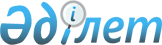 Әлеуметтік мемлекеттік қызметтердің регламенттерін бекiту туралы
					
			Күшін жойған
			
			
		
					Оңтүстік Қазақстан облысы әкімдігінің 2012 жылғы 14 желтоқсандағы № 370 Қаулысы. Оңтүстік Қазақстан облысы Әділет департаментінде 2012 жылғы 29 желтоқсанда № 2180 тіркелді. Күші жойылды - Оңтүстік Қазақстан облысы әкімдігінің 2013 жылғы 27 маусымдағы № 157 қаулысымен      Ескерту. Күші жойылды - Оңтүстік Қазақстан облысы әкімдігінің 27.06.2013 № 157 қаулысымен.      РҚАО ескертпесі.

      Құжаттың мәтінінде түпнұсқаның пунктуациясы мен орфографиясы сақталған.

      «Әкімшілік рәсімдер туралы» Қазақстан Республикасының 2000 жылғы 27 қарашадағы Заңының 9-1-бабының 4-тармағына сәйкес Оңтүстік Қазақстан облысының әкімдігі ҚАУЛЫ ЕТЕДІ:



      1. Мыналар:



      1) осы қаулыға 1-қосымшаға сәйкес «Өтініш берушінің (отбасының) атаулы әлеуметтік көмек алушыларға тиесілігін растайтын анықтама беру» мемлекеттік қызметінің регламенті;



      2) осы қаулыға 2-қосымшаға сәйкес «Адамдарға жұмыспен қамтуға жәрдемдесудің белсенді нысандарына қатысуға жолдама беру» мемлекеттік қызметінің регламенті;



      3) осы қаулыға 3-қосымшаға сәйкес «18 жасқа дейiнгі балалары бар отбасыларға мемлекеттік жәрдемақылар тағайындау» мемлекеттік қызметінің регламенті;



      4) осы қаулыға 4-қосымшаға сәйкес «Мемлекеттiк атаулы әлеуметтiк көмек тағайындау» мемлекеттік қызметінің регламенті;



      5) осы қаулыға 5-қосымшаға сәйкес «Қозғалуға қиындығы бар бірінші топтағы мүгедектерге жеке көмекшінің және есту бойынша мүгедектерге қолмен көрсететін тіл маманының қызметтерін ұсыну үшін мүгедектерге құжаттарды ресімдеу» мемлекеттік қызметінің регламенті;



      6) осы қаулыға 6-қосымшаға сәйкес «Мүгедектерге кресло-арбаларды беру үшiн оларға құжаттарды ресiмдеу» мемлекеттік қызметінің регламенті;



      7) осы қаулыға 7-қосымшаға сәйкес «Мүгедектерді санаторий-курорттық емдеумен қамтамасыз ету үшiн оларға құжаттарды ресiмдеу» мемлекеттік қызметінің регламенті;



      8) осы қаулыға 8-қосымшаға сәйкес «Жергiлiктi өкiлді органдардың шешiмдерi бойынша мұқтаж азаматтардың жекелеген санаттарына әлеуметтiк көмек тағайындау және төлеу» мемлекеттік қызметінің регламенті бекітілсін.



      2. Осы қаулының орындалуын бақылау облыс әкімінің орынбасары Ә.Ә.Бектаевқа жүктелсін.



      3. Осы қаулы алғашқы ресми жарияланған күнінен бастап күнтізбелік он күн өткен соң қолданысқа енгізіледі.      Облыс әкімі                                А.Мырзахметов

Оңтүстік Қазақстан облысы әкімдігінің

2012 жылғы «14» желтоқсандағы

№ 370 қаулысына 1-қосымша 

«Атаулы әлеуметтік көмек алушыларға өтініш берушінің (отбасының) тиесілігін растайтын анықтама беру» мемлекеттік қызметінің регламенті 1. Негізгі ұғымдар      Осы «Атаулы әлеуметтік көмек алушыларға өтініш берушінің (отбасының) тиесілігін растайтын анықтама беру» регламентінде (бұдан әрі – Регламент) мынадай ұғымдар пайдаланылады:

      1) уәкілетті орган – ауданның, облыстық маңызы бар қаланың жұмыспен қамту және әлеуметтік бағдарламалар бөлімі;

      2) тұтынушы - жеке тұлға;

      3) УО АЖ - уәкілетті органның ақпараттық жүйесі. 

2. Жалпы ережелер      2. Осы Регламент «Әкімшілік рәсімдер туралы» Қазақстан Республикасының 2000 жылғы 27 қарашадағы Заңының 9-1-бабының 4-тармағына сәйкес әзірленді.

      «Нормативтік құқықтық актілер туралы» Қазақстан Республикасының 1998 жылғы 24 наурыздағы Заңының 3-бабының 3-тармағының 1-4) тармақшасына сәйкес мемлекеттiк қызметінің регламентi – мемлекеттiк қызмет стандартының сақталуын қамтамасыз етуге қойылатын талаптарды белгiлейтiн және орталық мемлекеттік және жергілікті атқарушы органдардың, олардың ведомстволық бағыныстағы ұйымдарының, лауазымды адамдардың, сондай-ақ жеке және заңды тұлғалардың мемлекеттiк қызмет көрсету жөніндегі қызмет тәртiбiн айқындайтын нормативтiк құқықтық акт.

      Мемлекеттік қызметінің регламенті мемлекеттік қызмет көрсету үдерісіне қатысатын орталық мемлекеттік және жергілікті атқарушы органдардың, олардың ведомстволық бағыныстағы ұйымдары мен өзге де жеке және заңды тұлғалардың іс-қимылының (өзара іс-қимылының) сипаттамасын да белгілейді.

      3. Мемлекеттік қызмет уәкілетті органмен көрсетіледі.

      4. Мемлекеттік қызмет көрсету нысаны: автоматтандырылмаған.

      5. Мемлекеттік қызмет тегін көрсетіледі.

      6. Мемлекеттік қызмет «Мемлекеттік атаулы әлеуметтік көмек туралы» Қазақстан Республикасының 2001 жылғы 17 шілдедегі Заңы, Қазақстан Республикасы Үкіметінің 2008 жылғы 25 қаңтардағы № 64 қаулысымен бекітілген Мемлекеттік білім беру мекемелерінің мемлекеттік атаулы әлеуметтік көмек алуға құқығы бар отбасылардан, сондай-ақ мемлекеттік атаулы әлеуметтік көмек алмайтын, жан басына шаққандағы табысы ең төменгі күнкөріс деңгейінің шамасынан төмен отбасылардан шыққан білім алушылары мен тәрбиеленушілеріне және жетім балаларға, ата-анасының қамқорлығынсыз қалып, отбасыларда тұратын балаларға, төтенше жағдайлардың салдарынан шұғыл жәрдемді талап ететін отбасылардан шыққан балаларға және өзге де санаттағы білім алушылар мен тәрбиеленушілерге қаржылай және материалдық көмек көрсетуге бөлінетін қаражатты қалыптастыру, жұмсау бағыты мен оларды есепке алу қағидалары, «Жеке және заңды тұлғаларға көрсетілетін мемлекеттік қызметтердің тізілімін бекіту туралы» Қазақстан Республикасы Үкіметінің 2010 жылғы 20 шілдедегі № 745 қаулысы, «Жергілікті атқарушы органдар көрсететін әлеуметтік қорғау саласындағы мемлекеттік қызметтердің стандарттарын бекіту туралы» (бұдан әрі - Стандарт) Қазақстан Республикасы Үкіметінің 2011 жылғы 7 сәуірдегі № 394 қаулысы негізінде көрсетіледі.

      7. Көрсетілетін мемлекеттік қызметтің аяқталу нәтижелері Стандарттың 5-тармағында көрсетілген. 

3. Мемлекеттік қызметті көрсету тәртібіне қойылатын талаптар      8. Мемлекеттік қызмет көрсету тәртібі және қажетті құжаттар туралы толық ақпарат Қазақстан Республикасының Еңбек және халықты әлеуметтік қорғау министрлігінің www.enbek.gov.kz интернет-ресурсында, осы Регламенттің 1-қосымшасында мекенжайлар мен кестесі көрсетілген уәкілетті органның стенділерінде, ресми ақпарат көздерінде және Стандарттың 9, 10-тармақтарында орналастырылады.

      9. Мемлекеттік қызмет көрсету мерзімдері Стандарттың 7-тармағында қарастырылған.

      10. Мемлекеттік қызметті көрсетуден бас тарту үшін негіздемелер Стандарттың 16-тармағында көрсетілген.

      Мемлекеттік қызмет көрсетуді тоқтата тұру үшін негіздемелер қарастырылмаған.

      11. Тұтынушыдан мемлекеттік қызметті алу үшін өтінішті алған сәттен бастап және мемлекеттік қызмет нәтижесін тапсырған сәтке дейін мемлекеттік қызметті көрсету кезеңдері:

      1) тұтынушы уәкілетті органға өтініш тапсырады;

      2) уәкілетті органның кеңсе қызметкері келген құжаттарды УО АЖ тіркейді және басшының қарауына жолдайды;

      4) уәкілетті органның басшысы құжаттарды қарап, жауапты орындаушыны анықтайды;

      5) уәкілетті органның жауапты орындаушысы тұтынушыдан келген өтініштің қарауын жүзеге асырып, дәлелді бас тартуды дайындайды немесе хабарламаны ресімдейді де уәкілетті органның басшысына қол қоюға жолдайды;

      6) уәкілетті органның басшысы хабарламаға немесе дәлелді бас тартуға қол қояды және уәкілетті органның кеңсесіне жолдайды;

      7) уәкілетті органның кеңсе қызметкері мемлекеттік қызмет көрсету нәтижесін тұтынушыға табыстайды;

      12. Уәкілетті органда мемлекеттік қызметті көрсету үшін құжаттарды қабылдауды жүзеге асыратын тұлғалар санының ең төмен саны бір қызметкерді құрайды. 

4. Мемлекеттік қызметті көрсету үдерісіндегі әрекеттер (өзара әрекеттер) тәртібінің сипаттамасы      13. Уәкілетті органда құжаттардың қабылдануы осы Регламенттің 1-қосымшасында көрсетілген мекен-жайлар бойынша уәкілетті органның кеңсе қызметкері арқылы жүзеге асырылады.

      Тұтынушыға тіркелген және өтініш берушінің мемлекеттік қызметті алған күні, құжаттарды қабылдаған адамның тегі мен аты-жөні көрсетілген талон беріледі.

      14. Тұтынушы мемлекеттік қызметті алу үшін Стандарттың 11- тармағында көрсетілген құжаттарды тапсырады.

      15. Мемлекеттік қызметті көрсету барысында келесі құрылымдық-функционалдық бірліктер қатысады (бұдан әрі – ҚФБ):

      1) уәкілетті органның басшысы;

      2) уәкілетті органның жауапты орындаушысы;

      3) уәкілетті органның кеңсе қызметкері.

      16. Әрбір әкімшілік әрекеттің (рәсімнің) орындау мерзімі көрсетілген әр ҚФБ реттілігі және әкімшілік әрекеттер (рәсімдер) сипаттамасының мәтіндік кестесі осы Регламенттің 2-қосымшасында келтірілген.

      17. Мемлекеттік қызметті көрсету барысындағы әкімшілік әрекеттер мен ҚФБ логикалық реттілігі арасындағы өзара байланысты айқындайтын сызбалар осы Регламенттің 3-қосымшасында келтірілген. 

5. Мемлекеттік қызметтерді көрсететін лауазымды тұлғалардың жауапкершілігі      18. Мемлекеттік қызметті көрсетуге жауапты тұлға уәкілетті органның басшысы (бұдан әрі - лауазымды тұлғалар) болып табылады.

      Лауазымды тұлғалар мемлекеттік қызметтің Қазақстан Республикасының заңнамасына сәйкес белгіленген мерзімдерде іске асырылуына жауапты болады.

«Атаулы әлеуметтік көмек алушыларға

өтініш берушінің (отбасының) тиесілігін

растайтын анықтама беру»

мемлекеттік қызметінің регламентіне

1-қосымша Мемлекеттік қызметті көрсету бойынша уәкілетті

органдарының тізбесі 

«Атаулы әлеуметтік көмек алушыларға

өтініш берушінің (отбасының) тиесілігін

растайтын анықтама беру»

мемлекеттік қызметінің регламентіне

2-қосымша Әкімшілік әрекеттердің (рәсімдердің) өзара әрекеті және реттілік сипаттамасы 1-кесте. ҚФБ әрекеттерінің сипаттамасы 2-кесте. Пайдалану нұсқалары. Негізгі үдеріс.  3-кесте. Пайдалану нұсқалары. Балама үдеріс

«Атаулы әлеуметтік көмек алушыларға

өтініш берушінің (отбасының)

тиесілігін растайтын анықтама беру»

мемлекеттік қызметінің регламентіне

3-қосымша Әкімшілік әрекеттердің логикалық реттілігі арасындағы өзара байланысты айқындайтын сызбалар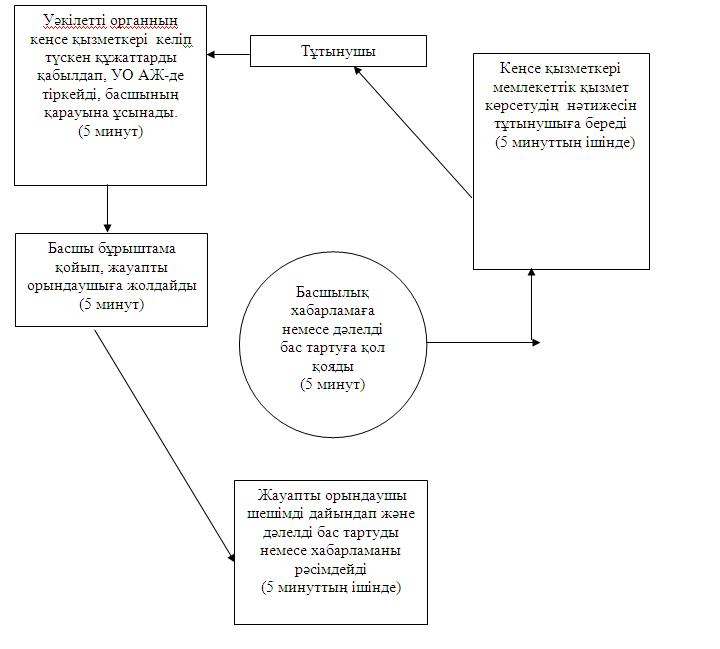 

Оңтүстік Қазақстан облысы

әкімдігінің 2012 жылғы «14»

желтоқсандағы № 370 қаулысына

2-қосымша 

«Адамдарға жұмыспен қамтуға жәрдемдесудің белсенді нысандарына қатысуға жолдама беру»

мемлекеттік қызметінің регламенті 1. Негізгі ұғымдар      1. Осы «Адамдарға жұмыспен қамтуға жәрдемдесудің белсенді нысандарына қатысуға жолдама беру» Регламентінде (бұдан әрі - Регламент) мынадай негізгі ұғымдар пайдаланылады:

      1) уәкілетті орган – аудандардың, облыстық маңызы бар қалалардың жұмыспен қамту және әлеуметтік бағдарламалар бөлімі;

      2) тұтынушы – жеке тұлғалар: Қазақстан Республикасының азаматтары, оралмандар, шетелдіктер, Қазақстан Республикасында тұрақты тұратын азаматтығы жоқ тұлғалар. 

2. Жалпы ережелер      2. Осы Регламент «Әкімшілік рәсімдер туралы» Қазақстан Республикасының 2000 жылғы 27 қарашадағы Заңының 9-1-бабының 4-тармағына сәйкес әзірленді.

      «Нормативтік құқықтық актілер туралы» Қазақстан Республикасының 1998 жылғы 24 наурыздағы Заңының 3-бабының 3-тармағының 1-4 тармақшасына сәйкес мемлекеттiк қызметінің регламентi – мемлекеттiк қызмет стандартының сақталуын қамтамасыз етуге қойылатын талаптарды белгiлейтiн және орталық мемлекеттік және жергілікті атқарушы органдардың, олардың ведомстволық бағыныстағы ұйымдарының, лауазымды тұлғалардың, сондай-ақ жеке және заңды тұлғалардың мемлекеттiк қызмет көрсету жөніндегі қызмет тәртiбiн айқындайтын нормативтiк құқықтық акт.

      Мемлекеттік қызметінің регламенті мемлекеттік қызмет көрсету үдерісіне қатысатын орталық мемлекеттік және жергілікті атқарушы органдардың, олардың ведомстволық бағыныстағы ұйымдары мен өзге де жеке және заңды тұлғалардың іс-қимылының (өзара іс-қимылының) сипаттамасын да белгілейді.

      3. Мемлекеттік қызмет уәкілетті органмен көрсетіледі.

      4. Көрсетілетін қызметтің нысаны: автоматтандырылмаған.

      5. Мемлекеттік қызмет тегін көрсетіледі.

      6. Мемлекеттік қызмет «Халықты жұмыспен қамту туралы» Қазақстан Республикасының 2001 жылғы 23 қаңтардағы Заңының 8-бабының 1-тармағының 2), 5), 6), 7) тармақшаларына, «Жеке және заңды тұлғаларға көрсетілетін мемлекеттік қызметтердің тізілімін бекіту туралы» Қазақстан Республикасы Үкіметінің 2010 жылғы 20 шілдедегі № 745 қаулысына, «Жергілікті атқарушы органдар көрсететін әлеуметтік қорғау саласындағы мемлекеттік қызметтердің стандарттарын бекіту туралы» Қазақстан Республикасы Үкіметінің 2011 жылғы 7 сәуірдегі № 394 қаулысына сәйкес көрсетіледі (бұдан әрі - Стандарт).

      7. Көрсетілетін мемлекеттік қызметтің аяқталу нәтижелері Стандарттың 5-тармағында көрсетіледі. 

3. Мемлекеттік қызмет көрсету бойынша қойылатын талаптар      8. Мемлекеттік қызметті көрсету мәселелері бойынша, мемлекеттік қызметті көрсету барысы туралы ақпаратты осы Регламенттің 1-қосымшасында мекен-жайлары көрсетілген уәкілетті органда алуға болады.

      9. Мемлекеттік қызмет көрсету мерзімдері Стандарттың 7-тармағында қарастырылған.

      10. Мемлекеттік қызмет көрсетуден бас тарту үшін негіздемелер Стандарттың 16-тармағында көрсетілген.

      Мемлекеттік қызметті ұсынуды тоқтата тұру үшін негіздемелер қарастырылмаған.

      11. Тұтынушыдан мемлекеттік қызметті алу үшін құжаттарды қабылдаған сәттен бастап және мемлекеттік қызмет нәтижесін тапсырған сәтке дейін Стандарттың 11-тармағына сәйкес мемлекеттік қызметті көрсету кезеңдері:

      1) тұтынушы жолдаманы алу үшін құжаттарды тапсырады;

      2) уәкілетті органның жауапты қызметкері қарау үшін қабылдайды және басшылыққа жолдайды;

      3) басшылық қарайды және жауапты қызметкерін белгілейді;

      4) жауапты қызметкер басшылықтан құжаттарды алып жұмыспен қамтуға жәрдемдесудің белсенді нысандарына қатысуға жолдаманы немесе бас тарту туралы жолдаманы ресімдейді;

      5) уәкілетті органның басшылығы қол қояды және жауапты қызметкерге жолдайды;

      6) жауапты қызметкер тұтынушыға жұмыспен қамтуға жәрдемдесудің белсенді нысандарына қатысуға жолдаманы немесе бас тартуды береді.

      12. Уәкілетті органда мемлекеттік қызметті көрсету үшін құжаттарды қабылдауды жүзеге асыратын тұлғалар санының ең төмен саны бір қызметкерді құрайды. 

4. Мемлекеттік қызмет көрсету барысындағы іс-әрекеттер (өзара әрекеттер) тәртібінің сипаттамасы      13. Уәкілетті органда құжаттардың қабылдануы осы Регламенттің 1-қосымшасында көрсетілген мекен-жайлар бойынша уәкілетті органның кеңсе қызметкері арқылы жүзеге асырылады.

      Өтініш берген кезде тұтынушыға тұтынушының мемлекеттік қызметті алған күні, құжаттарды қабылдаған тұлғаның тегі мен аты-жөні көрсетілген, жұмыспен қамтуға жәрдемдесудің белсенді нысандарына қатысуға жолдама беріледі.

      14. Тұтынушы мемлекеттік қызметті алу үшін Стандарттың 11–тармағында көрсетілген құжаттарды тапсырады.

      Мемлекеттік қызмет уәкілетті органда бланкілердің толтырусыз көрсетіледі.

      15. Мемлекеттік қызметті көрсету үдерісінде мынадай құрылымдық-функционалдық бірліктер қатысады (бұдан әрі – ҚФБ):

      1) уәкілетті органның басшылығы;

      2) уәкілетті органның жауапты орындаушысы;

      16. Әрбір әкімшілік әрекеттің (рәсімнің) орындау мерзімі көрсетілген әр ҚФБ реттілігі және әкімшілік өзара әрекеттердің (рәсімдерді) сипаттамасының мәтіндік кестесі осы Регламенттің 2-қосымшасында келтірілген.

      17. Мемлекеттік қызметті көрсету барысындағы әкімшілік әрекеттер мен ҚФБ логикалық реттілігі арасындағы өзара байланысты айқындайтын сызбалар осы Регламенттің 3-қосымшасында келтірілген. 

5. Мемлекеттік қызметтерді көрсететін лауазымды

тұлғалардың жауапкершілігі      8. Мемлекеттік қызметті көрсетуге жауапты тұлға уәкілетті органының басшысы болып табылады.

      Уәкілетті органның басшысы мемлекеттік қызметтің Қазақстан Республикасының заңнамалық актілеріне сәйкес белгіленген мерзімдерде іске асырылуына жауапты болады.

«Адамдарға жұмыспен қамтуға жәрдемдесудің

белсенді нысандарына қатысуға жолдама беру»

мемлекеттік қызметінің регламентіне

1-қосымша Мемлекеттік қызметті көрсету бойынша уәкілетті

органдардың тізбесі

«Адамдарға жұмыспен қамтуға жәрдемдесудің

белсенді нысандарына қатысуға жолдама беру»

мемлекеттік қызметінің регламентіне

2-қосымша Әкімшілік әрекеттердің (рәсімдердің) өзара әрекеті және реттілік сипаттамасы 1- Кесте. ҚФБ іс-әрекеттерінің сипаттамасы 2-кесте. Пайдалану нұсқалары. Негізгі үдеріс. 3-кесте. Пайдалану нұсқалары. Баламалы үдеріс.

«Адамдарға жұмыспен қамтуға жәрдемдесудің

белсенді нысандарына қатысуға жолдама беру»

мемлекеттік қызметінің регламентіне

3-қосымша Әкімшілік іс-әрекеттердің логикалық сабақтастығы арасындағы өзара байланысты айқындайтын сызбалар 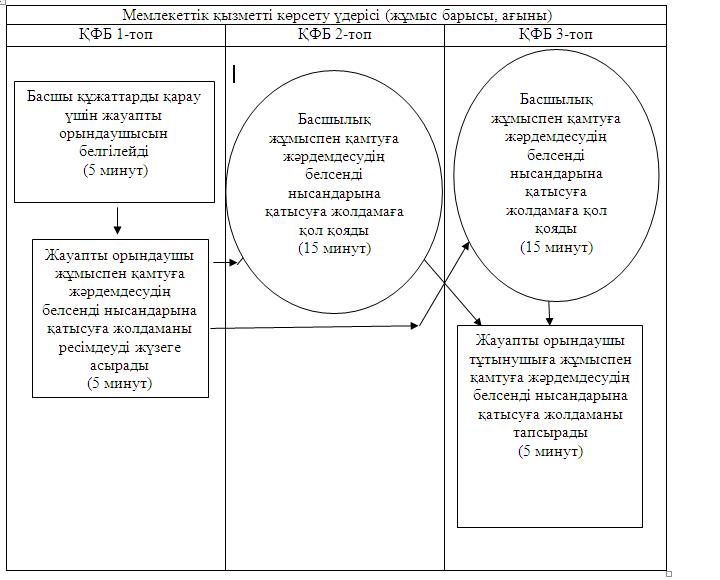 

Оңтүстік Қазақстан облысы әкімдігінің

2012 жылғы «14» желтоқсандағы

№ 370 қаулысына 3-қосымша 

«18 жасқа дейінгі балалы отбасыларға мемлекеттік жәрдемақылар тағайындау» мемлекеттік қызметінің регламенті 1. Негізгі ұғымдар      1. Осы «18 жасқа дейінгі балалы отбасыларға мемлекеттік жәрдемақылар тағайындау» регламентінде (бұдан әрі – Регламент) мынадай ұғымдар пайдаланылады:

      1) уәкілетті орган – ауданның, облыстық маңызы бар қаланың жұмыспен қамту және әлеуметтік бағдарламалар бөлімі;

      2) тұтынушы - жеке тұлға;

      3) ХҚКО АЖ - халыққа қызмет көрсету орталығының ақпараттық жүйесі;

      4) УО АЖ - уәкілетті органның ақпараттық жүйесі. 

2. Жалпы ережелер      2. Осы Регламент «Әкімшілік рәсімдер туралы» Қазақстан Республикасының 2000 жылғы 27 қарашадағы Заңының 9-1-бабының 4-тармағына сәйкес әзірленді.

      «Нормативтік құқықтық актілер туралы» Қазақстан Республикасының 1998 жылғы 24 наурыздағы Заңының 3-бабының 3-тармағының 1-4) тармақшасына сәйкес мемлекеттiк қызметінің регламентi – мемлекеттiк қызмет стандартының сақталуын қамтамасыз етуге қойылатын талаптарды белгiлейтiн және орталық мемлекеттік және жергілікті атқарушы органдардың, олардың ведомстволық бағыныстағы ұйымдарының, лауазымды тұлғалардың, сондай-ақ жеке және заңды тұлғалардың мемлекеттiк қызмет көрсету жөніндегі қызмет тәртiбiн айқындайтын нормативтiк құқықтық акт.

      Мемлекеттік қызметінің регламенті мемлекеттік қызмет көрсету үдерісіне қатысатын орталық мемлекеттік және жергілікті атқарушы органдардың, олардың ведомстволық бағыныстағы ұйымдары мен өзге де жеке және заңды тұлғалардың іс-қимылының (өзара іс-қимылының) сипаттамасын да белгілейді.

      3. Мемлекеттік қызмет уәкілетті органмен, сондай-ақ халыққа қызмет көрсету орталықтары (бұдан әрі - Орталық) арқылы көрсетіледі.

      4. Көрсетілетін мемлекеттік қызметінің нысаны: автоматтандырылмаған.

      5. Мемлекеттік қызмет тегін көрсетіледі.

      6. Мемлекеттік қызмет «Балалы отбасыларға берілетін мемлекеттік жәрдемақылар туралы» Қазақстан Республикасының 2005 жылғы 28 маусымдағы Заңының 4-бабының 1-тармағы және «Балалы отбасыларға берiлетiн мемлекеттiк жәрдемақылар туралы» Қазақстан Республикасының Заңын iске асыру жөнiндегi кейбiр шаралар туралы» Қазақстан Республикасының 2005 жылғы 2 қарашадағы № 1092 қаулысы, «Жеке және заңды тұлғаларға көрсетілетін мемлекеттік қызметтердің тізілімін бекіту туралы» Қазақстан Республикасы Үкіметінің 2010 жылғы 20 шілдедегі № 745 қаулысы, «Жергілікті атқарушы органдар көрсететін әлеуметтік қорғау саласындағы мемлекеттік қызметтердің стандарттарын бекіту туралы» (бұдан әрі - Стандарт) Қазақстан Республикасы Үкіметінің 2011 жылғы 7 сәуірдегі № 394 қаулысы негізінде көрсетіледі.

      7. Көрсетілетін мемлекеттік қызметтің аяқталу нәтижелері Стандарттың 5-тармағында көрсетілген. 

3. Мемлекеттік қызметті көрсету тәртібіне қойылатын талаптар      8. Мемлекеттік қызметті көрсету тәртібі және қажетті құжаттар туралы толық ақпарат Қазақстан Республикасының Еңбек және халықты әлеуметтік қорғау министрлігінің www.enbek.gov.kz интернет-ресурсында, осы Регламенттің 1 және 2-қосымшаларында мекенжайлары мен жұмыс кестесі көрсетілген уәкілетті органның және Орталықтың стендтерінде, ресми ақпарат көздерінде және Стандартының 9, 10-тармақтарында орналастырылады.

      9. Мемлекеттік қызмет көрсету мерзімдері Стандарттың 7-тармағында қарастырылған.

      10. Мемлекеттік қызметті көрсетуден бас тарту үшін негіздемелер Стандарттың 16-тармағында көрсетілген.

      Мемлекеттік қызмет көрсетуді тоқтата тұру үшін негіздемелер қарастырылмаған.

      11. Тұтынушыдан мемлекеттік қызметті алу үшін өтінішті алған сәттен бастап және мемлекеттік қызмет нәтижесін тапсырған сәтке дейін мемлекеттік қызметті көрсету кезеңдері:

      1) тұтынушы уәкілетті органға немесе Орталыққа өтініш тапсырады;

      2) Орталықтың инспекторы құжаттардың тіркелуін жүргізіп және Орталықтың жинақтау бөлімінің инспекторына жолдайды, Орталықтың жинақтау бөлімінің инспекторы құжаттарды уәкілетті органға жолдайды.

      Орталықтан уәкілетті органға жолданған құжаттар пакетінің жөнелту фактісі мемлекеттік қызметті көрсету үдерісіндегі құжаттар қозғалысын бақылауға мүмкіндік беретін штрихкодты сканердің көмегімен белгіленеді;

      3) уәкілетті органның кеңсе қызметкері ХҚКО АЖ-де, егер уәкілетті органның өз ақпараттық жүйесі болмаған жағдайда құжаттарды тіркейді және басшының қарауына жолдайды;

      4) уәкілетті органның басшысы құжаттардың қарауынан кейін, жауапты орындаушыны анықтайды;

      5) уәкілетті органның жауапты орындаушысы Орталықтан немесе тұтынушыдан келген өтініштің қарауын жүзеге асырып, дәлелді бас тартуды дайындайды немесе хабарламаны ресімдейді, содан соң уәкілетті органның басшысына қол қоюға жолдайды;

      6) уәкілетті органның басшысы хабарламаға немесе дәлелді бас тартуға қол қояды және уәкілетті органның кеңсесіне жолдайды;

      7) уәкілетті органның кеңсе қызметкері мемлекеттік қызмет көрсетудің нәтижесін Орталыққа жолдап, ХҚКО АЖ-де, егер уәкілетті органда өз ақпараттық жүйесі болмаған жағдайда құжаттарды тіркейді немесе уәкілетті органға жүгінген жағдайда тұтынушыға табыстайды;

      8) Орталық мемлекеттік қызмет көрсетудің дайын нәтижесін уәкілетті органнан алған кезде, келіп түскен құжаттарға штрихкодты сканердің көмегімен белгі соғады.

      Орталық тұтынушыға хабарламаны немесе дәлелді бас тартуды ұсынады.

      12. Орталықта және уәкілетті органда мемлекеттік қызметті көрсету үшін құжаттарды қабылдауды жүзеге асыратын тұлғалар санының ең төмен саны бір қызметкерді құрайды. 

4. Мемлекеттік қызметті көрсету үдерісіндегі әрекеттер (өзара әрекеттер) тәртібінің сипаттамасы      13. Орталықта құжаттарды қабылдау осы Регламенттің 1-қосымшасында көрсетілген мекен-жайлар бойынша «терезелердің» мақсаттары мен орындайтын функциялары туралы ақпарат орналастырылған «терезелер» арқылы жүзеге асырылады, сондай-ақ орталық инспекторының тегі, аты, әкесінің аты және лауазымы көрсетіледі.

      Уәкілетті органда құжаттардың қабылдануы осы Регламенттің 2-қосымшасында көрсетілген мекен-жайлар бойынша уәкілетті органның кеңсе қызметкері арқылы жүзеге асырылады.

      Тұтынушы өтініш білдірген кезде:

      1) уәкілетті органда- тіркелген және өтініш берушінің мемлекеттік қызметті алған күні, құжаттарды қабылдаған адамның тегі мен аты-жөні көрсетілген талон беріледі;

      2) Орталықта:

      өтініштің нөмірі мен қабылданған күні;

      сұралып отырған мемлекеттік қызметтің түрі;

      қоса берілген құжаттардың саны мен атауы;

      Орталықтың құжаттарды ресімдеуге өтінішті қабылдаған жауапты инспекторының тегі, аты, әкесінің аты көрсетілген тиісті құжаттарды қабылдағаны туралы қолхат беріледі.

      14. Тұтынушы мемлекеттік қызметті алу үшін Стандарттың 11-тармағында көрсетілген құжаттарды тапсырады.

      15. Мемлекеттік қызметті көрсету барысында келесі құрылымдық-функционалдық бірліктер қатысады (бұдан әрі – ҚФБ):

      1) Орталықтың инспекторы;

      2) Орталықтың жинақтаушы бөлімінің инспекторы;

      3) уәкілетті органның басшысы;

      4) уәкілетті органның жауапты орындаушысы;

      5) уәкілетті органның кеңсе қызметкері.

      16. Әрбір әкімшілік әрекеттің (рәсімнің) орындау мерзімі көрсетілген әр ҚФБ реттілігі және әкімшілік әрекеттер (рәсімдер) сипаттамасының мәтіндік кестесі осы Регламенттің 3-қосымшасында келтірілген.

      17. Мемлекеттік қызметті көрсету барысындағы әкімшілік әрекеттер мен ҚФБ логикалық реттілігі арасындағы өзара байланысты айқындайтын сызбалар осы Регламенттің 4-қосымшасында келтірілген. 

5. Мемлекеттік қызметтерді көрсететін лауазымды тұлғалардың жауапкершілігі      18. Мемлекеттік қызметті көрсетуге уәкілетті органның басшысы және Орталықтың басшысы (бұдан әрі - лауазымды тұлғалар) жауапты тұлғалар болып табылады.

      Лауазымды тұлғалар мемлекеттік қызметтің Қазақстан Республикасының заңнамасына сәйкес белгіленген мерзімдерде іске асырылуына жауапты болады.

«18 жасқа дейінгі балалы отбасыларға

мемлекеттік жәрдемақылар тағайындау»

мемлекеттік қызмет көрсету регламентіне

1-қосымша Мемлекеттік қызметті көрсету бойынша халыққа қызмет көрсету орталықтарының тізбесі

«18 жасқа дейінгі балалы отбасыларға

мемлекеттік жәрдемақылар тағайындау»

мемлекеттік қызмет көрсету регламентіне

2-қосымша Мемлекеттік қызметті көрсету бойынша уәкілетті

органдарының тізбесі

«18 жасқа дейінгі балалы отбасыларға

мемлекеттік жәрдемақылар тағайындау»

мемлекеттік қызметінің регламентіне

3-қосымша Әкімшілік әрекеттердің (рәсімдердің) өзара әрекеті және реттілік сипаттамасы 1-кесте. ҚФБ әрекеттерінің сипаттамасы  2-кесте. Пайдалану нұсқалары. Негізгі үдеріс.  3-кесте. Пайдалану нұсқалары. Балама үдеріс 

«18 жасқа дейінгі балалы отбасыларға

мемлекеттік жәрдемақылар тағайындау»

«мемлекеттік қызметінің регламентіне

4-қосымша Әкімшілік әрекеттердің логикалық реттілігі арасындағы өзара байланысты айқындайтын сызбалар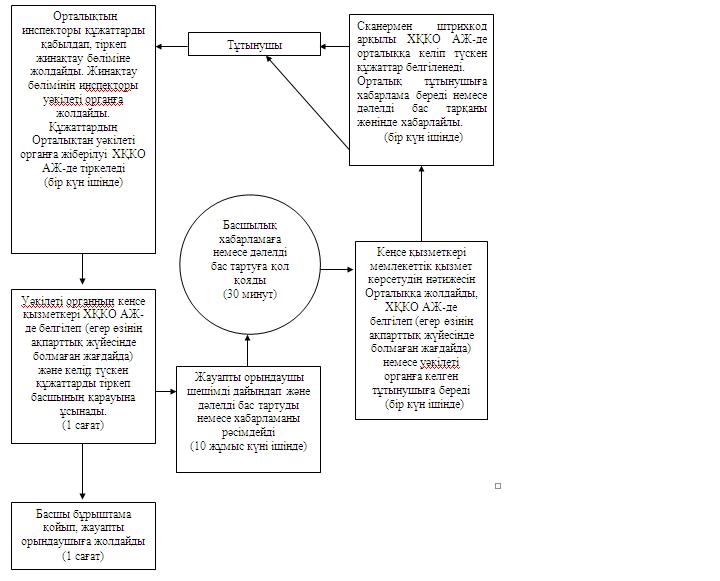 

Оңтүстік Қазақстан облысы әкімдігінің

2012 жылғы «14» желтоқсандағы

№ 370 қаулысына 4-қосымша 

«Мемлекеттік атаулы әлеуметтік көмек тағайындау» мемлекеттік қызметінің регламенті 1. Негізгі ұғымдар      1. Осы «Мемлекеттік атаулы әлеуметтік көмек тағайындау» регламентінде (бұдан әрі – Регламент) мынадай ұғымдар пайдаланылады:

      1) уәкілетті орган – ауданның, облыстық маңызы бар қаланың жұмыспен қамту және әлеуметтік бағдарламалар бөлімі;

      2) тұтынушы - жеке тұлға;

      3) УО АЖ - уәкілетті органның ақпараттық жүйесі. 

2. Жалпы ережелер      2. Осы Регламент «Әкімшілік рәсімдер туралы» Қазақстан Республикасының 2000 жылғы 27 қарашадағы Заңының 9-1-бабының 4-тармағына сәйкес әзірленді.

      «Нормативтік құқықтық актілер туралы» Қазақстан Республикасының 1998 жылғы 24 наурыздағы Заңының 3-бабының 3-тармағының 1-4) тармақшасына сәйкес мемлекеттiк қызметінің регламентi – мемлекеттiк қызмет стандартының сақталуын қамтамасыз етуге қойылатын талаптарды белгiлейтiн және орталық мемлекеттік және жергілікті атқарушы органдардың, олардың ведомстволық бағыныстағы ұйымдарының, лауазымды тұлғалардың, сондай-ақ жеке және заңды тұлғалардың мемлекеттiк қызмет көрсету жөніндегі қызмет тәртiбiн айқындайтын нормативтiк құқықтық акт.

      Мемлекеттік қызметінің регламенті мемлекеттік қызмет көрсету үдерісіне қатысатын орталық мемлекеттік және жергілікті атқарушы органдардың, олардың ведомстволық бағыныстағы ұйымдары мен өзге де жеке және заңды тұлғалардың іс-қимылының (өзара іс-қимылының) сипаттамасын да белгілейді.

      3. Мемлекеттік қызмет уәкілетті органмен көрсетіледі.

      4. Көрсетілетін мемлекеттік қызметінің нысаны: автоматтандырылмаған.

      5. Мемлекеттік қызмет тегін көрсетіледі.

      6. Мемлекеттік қызмет «Мемлекеттік атаулы әлеуметтік көмек туралы» Қазақстан Республикасының 2001 жылғы 17 шілдедегі Заңының 2-бабының 1-тармағы, Қазақстан Республикасы Үкіметінің 2001 жылғы 24 желтоқсандағы № 1685 қаулысымен бекітілген «Мемлекеттiк атаулы әлеуметтiк көмек туралы» Қазақстан Республикасының Заңын iске асыру жөнiндегi шаралар туралы» мемлекеттiк атаулы әлеуметтiк көмектi тағайындау және төлеу ережесiнің 2-тарауы, «Жеке және заңды тұлғаларға көрсетілетін мемлекеттік қызметтердің тізілімін бекіту туралы» Қазақстан Республикасы Үкіметінің 2010 жылғы 20 шілдедегі № 745 қаулысы, «Жергілікті атқарушы органдар көрсететін әлеуметтік қорғау саласындағы мемлекеттік қызметтердің стандарттарын бекіту туралы» (бұдан әрі - Стандарт) Қазақстан Республикасы Үкіметінің 2011 жылғы 7 сәуірдегі № 394 қаулысы негізінде көрсетіледі.

      7. Көрсетілетін мемлекеттік қызметтің аяқталу нәтижелері Стандарттың 5-тармағында көрсетілген. 

3. Мемлекеттік қызметті көрсету тәртібіне қойылатын талаптар      8. Мемлекеттік қызмет көрсету тәртібі және қажетті құжаттар туралы толық ақпарат Қазақстан Республикасының Еңбек және халықты әлеуметтік қорғау министрлігінің www.enbek.gov.kz интернет-ресурсында, осы Регламенттің 1-қосымшасында көрсетілген уәкілетті органның стенділерінде, ресми ақпарат көздерінде және Стандарттың 9, 10-тармақтарында орналастырылады.

      9. Мемлекеттік қызмет көрсету мерзімдері Стандарттың 7-тармағында қарастырылған.

      10. Мемлекеттік қызметті көрсетуден бас тарту үшін негіздемелер Стандарттың 16-тармағында көрсетілген.

      Мемлекеттік қызмет көрсетуді тоқтата тұру үшін негіздемелер қарастырылмаған.

      11. Тұтынушыдан мемлекеттік қызметті алу үшін өтінішті алған сәттен бастап және мемлекеттік қызмет нәтижесін тапсырған сәтке дейін мемлекеттік қызметті көрсету кезеңдері:

      1) тұтынушы уәкілетті органға өтініш тапсырады;

      2) уәкілетті органның кеңсе қызметкері келген құжаттарды УО АЖ тіркейді және басшының қарауына жолдайды;

      3) уәкілетті органның басшысы құжаттарды қарап, жауапты орындаушыны анықтайды;

      4) уәкілетті органның жауапты орындаушысы тұтынушыдан келген өтініштің қарауын жүзеге асырып, дәлелді бас тартуды дайындайды немесе хабарламаны ресімдейді, содан соң уәкілетті органның басшысына қол қоюға жолдайды;

      5) уәкілетті органның басшысы хабарламаға немесе дәлелді бас тартуға қол қояды және уәкілетті органның кеңсесіне жолдайды;

      6) уәкілетті органның кеңсе қызметкері мемлекеттік қызмет көрсету нәтижесін тұтынушыға табыстайды.

      12. Уәкілетті органда мемлекеттік қызметті көрсету үшін құжаттарды қабылдауды жүзеге асыратын тұлғалар санының ең төмен саны бір қызметкерді құрайды. 

4. Мемлекеттік қызметті көрсету үдерісіндегі әрекеттер (өзара әрекеттер) тәртібінің сипаттамасы      13. Уәкілетті органда құжаттардың қабылдануы осы Регламенттің 1-қосымшасында көрсетілген мекен-жайлар бойынша уәкілетті органның кеңсе қызметкері арқылы жүзеге асырылады.

      Өтініш тапсырған кезде тұтынушыға тіркелген және өтініш берушінің мемлекеттік қызметті алған күні, құжаттарды қабылдаған адамның тегі аты-жөні көрсетілген талон беріледі.

      14. Тұтынушы мемлекеттік қызметті алу үшін Стандарттың 11- тармағында көрсетілген құжаттарды тапсырады.

      15. Мемлекеттік қызметті көрсету үдерісінде мынадай құрылымдық-функционалдық бірліктер қатысады (бұдан әрі – ҚФБ):

      1) уәкілетті органның басшысы;

      2) уәкілетті органның жауапты орындаушысы;

      3) уәкілетті органның кеңсе қызметкері.

      16. Әрбір әкімшілік әрекеттің (рәсімнің) орындау мерзімі көрсетілген әр ҚФБ реттілігі және өзара әкімшілік әрекеттер (рәсімдер) сипаттамасының мәтіндік кестесі осы Регламенттің 2-қосымшасында келтірілген.

      17. Мемлекеттік қызметті көрсету барысындағы әкімшілік әрекеттер мен ҚФБ логикалық реттілігі арасындағы өзара байланысты айқындайтын сызбалар осы Регламенттің 3-қосымшасында келтірілген. 

5. Мемлекеттік қызметтерді көрсететін лауазымды тұлғалардың жауапкершілігі      18. Мемлекеттік қызметті көрсетуге уәкілетті органның басшысы (бұдан әрі - лауазымды тұлға) жауапты тұлға болып табылады.

      Лауазымды тұлға мемлекеттік қызметтің Қазақстан Республикасының заңнамасына сәйкес белгіленген мерзімдерде іске асырылуына жауапты болады.

«Мемлекеттік атаулы әлеуметтік көмек тағайындау»

мемлекеттік қызметінің регламентіне

1-қосымша Мемлекеттік қызметті көрсету бойынша

уәкілетті органдарының тізбесі 

«Мемлекеттік атаулы әлеуметтік

көмек тағайындау»

мемлекеттік қызметінің регламентіне

2-қосымша Әкімшілік әрекеттердің (рәсімдердің) өзара әрекеті және реттілік сипаттамасы 1-кесте. ҚФБ әрекеттерінің сипаттамасы 2-кесте. Пайдалану нұсқалары. Негізгі үдеріс.  3-кесте. Пайдалану нұсқалары. Балама үдеріс

«Мемлекеттік атаулы әлеуметтік

көмек тағайындау»

мемлекеттік қызметінің регламентіне

3-қосымша Әкімшілік әрекеттердің логикалық реттілігі арасындағы өзара байланысты айқындайтын сызбалар 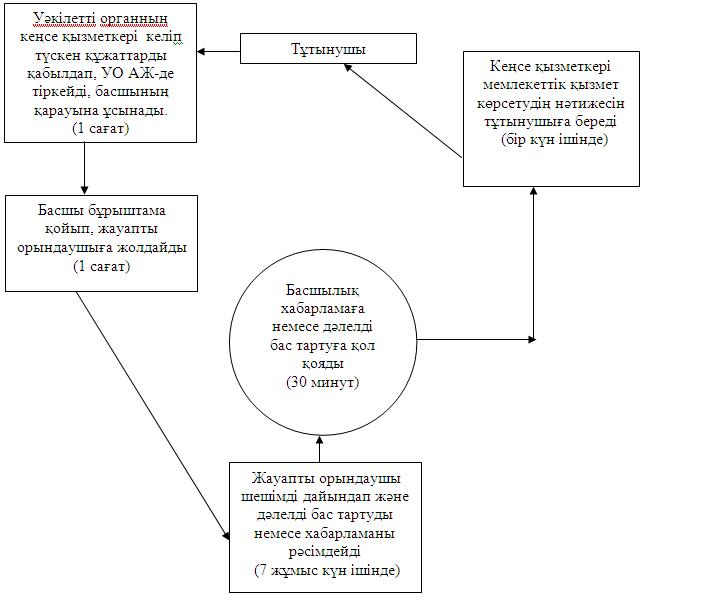 

Оңтүстік Қазақстан облысы әкімдігінің

2012 жылғы «14» желтоқсандағы

№ 370 қаулысына 5-қосымша 

«Қозғалуға қиындығы бар бірінші топтағы мүгедектерге жеке көмекшінің және есту бойынша мүгедектерге қолмен көрсететін тіл маманының қызметтерін ұсыну үшін мүгедектерге құжаттарды ресімдеу» мемлекеттік қызметінің регламенті 1. Негізгі ұғымдар      1. Осы «Қозғалуға қиындығы бар бірінші топтағы мүгедектерге жеке көмекшінің және есту бойынша мүгедектерге қолмен көрсететін тіл маманының қызметтерін ұсыну үшін мүгедектерге құжаттарды ресімдеу» регламентінде (бұдан әрі – Регламент) мынадай ұғымдар пайдаланылады:

      1) уәкілетті орган – аудандардың, облыстық маңызы бар қалалардың жұмыспен қамту және әлеуметтік бағдарламалар бөлімі;

      2) тұтынушы - жеке тұлға. 

2. Жалпы ережелер      2. Осы Регламент «Әкімшілік рәсімдер туралы» Қазақстан Республикасының 2000 жылғы 27 қарашадағы Заңының 9-1-бабының 4-тармағына сәйкес әзірленді.

      «Нормативтік құқықтық актілер туралы» Қазақстан Республикасының 1998 жылғы 24 наурыздағы Заңының 3-бабының 3-тармағының 1-4) тармақшасына сәйкес мемлекеттiк қызметінің регламентi – мемлекеттiк қызмет стандартының сақталуын қамтамасыз етуге қойылатын талаптарды белгiлейтiн және орталық мемлекеттік және жергілікті атқарушы органдардың, олардың ведомстволық бағыныстағы ұйымдарының, лауазымды тұлғалардың, сондай-ақ жеке және заңды тұлғалардың мемлекеттiк қызмет жөніндегі қызмет тәртiбiн айқындайтын нормативтiк құқықтық акт.

      Мемлекеттік қызметінің регламенті мемлекеттік қызмет көрсету үдерісіне қатысатын орталық мемлекеттік және жергілікті атқарушы органдардың, олардың ведомстволық бағыныстағы ұйымдары мен өзге де жеке және заңды тұлғалардың іс-қимылының (өзара іс-қимылының) сипаттамасын да белгілейді.

      3. Мемлекеттік қызмет уәкілетті органмен көрсетіледі.

      4. Көрсетілетін мемлекеттік қызметінің нысаны: автоматтандырылмаған.

      5. Мемлекеттік қызмет тегін көрсетіледі.

      6. Мемлекеттік қызмет «Қазақстан Республикасында мүгедектерді әлеуметтік қорғау туралы» Қазақстан Республикасының 2005 жылғы 13 сәуірдегі Заңының 21-бабының 1-тармағының 4) тармақшасы, «Мүгедектердi оңалтудың кейбiр мәселелерi туралы» Қазақстан Республикасы Үкіметінің 2005 жылғы 20 шілдедегі № 754 қаулысымен бекітілген Жеке оңалту бағдарламасына сәйкес жүріп-тұруы қиын бірінші топтағы мүгедектерге үшін жеке көмекшінің және естімейтіндігі бойынша мүгедектер үшін жылына отыз сағат ымдау тілі маманының әлеуметтік қызметтерін көрсету ережесі, «Жеке және заңды тұлғаларға көрсетілетін мемлекеттік қызметтердің тізілімін бекіту туралы» Қазақстан Республикасы Үкіметінің 2010 жылғы 20 шілдедегі № 745 қаулысы, «Жергілікті атқарушы органдар көрсететін әлеуметтік қорғау саласындағы мемлекеттік қызметтердің стандарттарын бекіту туралы» Қазақстан Республикасы Үкіметінің 2011 жылғы 7 сәуірдегі № 394 қаулысы негізінде көрсетіледі (бұдан әрі - Стандарт).

      7. Көрсетілетін мемлекеттік қызметтің нәтижесі Стандарттың 5 - тармағында көрсетілген. 

3. Мемлекеттік қызметті көрсету тәртібіне қойылатын талаптар      8. Мемлекеттік қызметті көрсету мәселелері бойынша, мемлекеттік қызметті көрсету барысы туралы ақпаратты осы Регламенттің 1-қосымшасында мекен-жайлары көрсетілген уәкілетті органдарды алуға болады. Жұмыс кестесі Стандарттың 9-тармағында қарастырылған.

      9. Мемлекеттік қызмет көрсету мерзімдері Стандарттың 7-тармағында қарастырылған.

      10. Мемлекеттік қызметті көрсетуден бас тарту үшін негіздемелер Стандарттың 16-тармағында көрсетілген.

      Мемлекеттік қызмет көрсетуді тоқтата тұру үшін негіздемелер қарастырылмаған.

      11. Тұтынушыдан мемлекеттік қызметті алу үшін өтінішті алған сәттен бастап және мемлекеттік қызмет нәтижесін тапсырған сәтке дейін мемлекеттік қызметті көрсету кезеңдері:

      1) тұтынушы уәкілетті органға өтінішін тапсырады;

      2) уәкілетті органның кеңсе қызметкері келген құжаттардың тіркелуін жүргізеді және басшының қарауына жолдайды;

      3) уәкілетті органның басшысы құжаттардың қарап, жауапты орындаушыны анықтайды;

      4) жұмыс органның жауапты орындаушысы келген өтініштің қарауын жүзеге асырып, дәлелді бас тартуды дайындайды немесе хабарламаны ресімдейді, содан соң уәкілетті органының басшысына қол қоюға жолдайды;

      5) уәкілетті органның басшысы хабарламаға немесе дәлелді бас тартуға қол қояды және уәкілетті органның кеңсесіне жолдайды;

      6) уәкілетті органның кеңсе қызметкері мемлекеттік қызмет көрсету нәтижесін де тұтынушыға жолдайды;

      12. Уәкілетті органда мемлекеттік қызметті көрсету үшін құжаттарды қабылдауды жүзеге асыратын тұлғалар санының ең төмен саны бір қызметкерді құрайды. 

4. Мемлекеттік қызметті көрсету үдерісіндегі әрекеттер (өзара әрекеттер) тәртібінің сипаттамасы      13. Уәкілетті органда құжаттардың қабылдануы осы Регламенттің 1-қосымшасында мекен-жайлар бойынша көрсетілген уәкілетті органның кеңсе қызметкері арқылы жүзеге асырылады.

      Өтініш тапсырған кезінде тұтынушыға тіркелген және өтініш берушінің мемлекеттік қызметті алған күні, құжаттарды қабылдаған адамның тегі мен аты-жөні көрсетілген талон беріледі.

      14. Тұтынушы мемлекеттік қызметті алу үшін Стандарттың 11-тармағында көрсетілген құжаттарды тапсырады.

      15. Мемлекеттік қызметті көрсету барысында келесі құрылымдық-функционалдық бірліктер қатысады (бұдан әрі – ҚФБ):

      1) уәкілетті органның басшысы;

      2) уәкілетті органның жауапты орындаушысы;

      3) уәкілетті органның кеңсе қызметкері.

      16. Әрбір әкімшілік әрекеттің (рәсімнің) орындау мерзімі көрсетілген әр ҚФБ реттілігі және өзара әкімшілік әрекеттер (рәсімдер) сипаттамасының мәтіндік кестесі осы Регламенттің 2-қосымшасында келтірілген.

      17. Мемлекеттік қызметті көрсету барысындағы әкімшілік әрекеттер мен ҚФБ логикалық реттілігі арасындағы өзара байланысты айқындайтын сызбалар осы Регламенттің 3-қосымшасында келтірілген. 

5. Мемлекеттік қызметтерді көрсететін лауазымды

тұлғалардың жауапкершілігі      18. Мемлекеттік қызметті көрсетуге жауапты тұлға уәкілетті органының басшысы (бұдан әрі – лауазымды тұлғалар) болып табылады.

      Лауазымды тұлғалар мемлекеттік қызметтің Қазақстан Республикасының заңнамасына сәйкес белгіленген мерзімдерде іске асырылуына жауапты болады.

«Қозғалуға қиындығы бар бірінші

топтағы мүгедектерге жеке көмекшінің

және есту бойынша мүгедектерге қолмен

көрсететін тіл маманының қызметтерін

ұсыну үшін мүгедектерге құжаттарды ресімдеу»

мемлекеттік қызметінің регламентіне

1-қосымша Мемлекеттік қызметті көрсету бойынша уәкілетті

органдарының тізбесі 

«Қозғалуға қиындығы бар бірінші топтағы

мүгедектерге жеке көмекшінің және есту

бойынша мүгедектерге қолмен көрсететін

тіл маманының қызметтерін ұсыну үшін

мүгедектерге құжаттарды ресімдеу»

мемлекеттік қызметінің регламентіне

2-қосымша Әкімшілік әрекеттердің (рәсімдердің) өзара әрекеті және реттілік сипаттамасы 1-кесте. ҚФБ әрекеттерінің сипаттамасы  2-кесте. Пайдалану нұсқалары. Негізгі үдеріс. 3-кесте. Пайдалану нұсқалары. Балама үдеріс

«Қозғалуға қиындығы бар бірінші топтағы

мүгедектерге жеке көмекшінің және есту

бойынша мүгедектерге қолмен көрсететін тіл

маманының қызметтерін ұсыну үшін

мүгедектерге құжаттарды ресімдеу»

мемлекеттік қызметінің регламентіне

3-қосымша Әкімшілік әрекеттердің логикалық реттілігі арасындағы өзара байланысты айқындайтын сызбалар 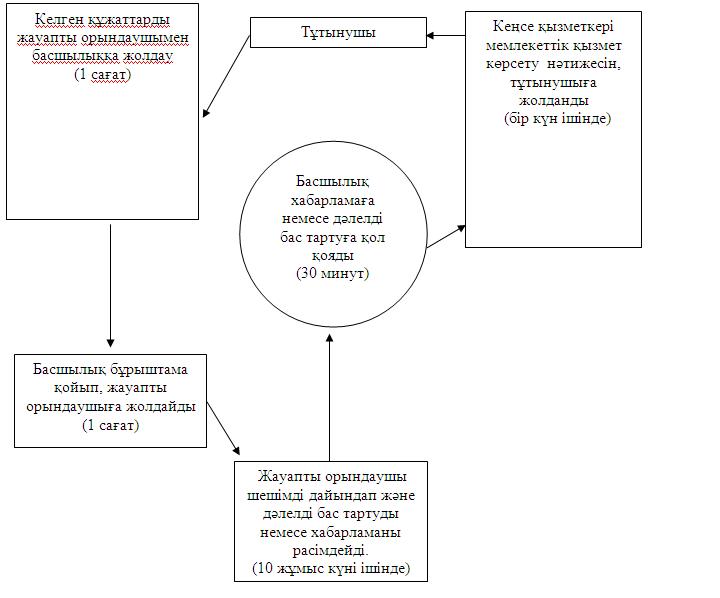 

Оңтүстік Қазақстан облысы әкімдігінің

2012 жылғы «14» желтоқсандағы

№ 370 қаулысына 6-қосымша 

«Мүгедектерге кресло-арбаларды беру үшін оларға құжаттарды ресімдеу» мемлекеттік қызметінің регламенті 1. Негізгі ұғымдар      1. Осы «Мүгедектерге кресло-арбаларды беру үшін оларға құжаттарды рәсімдеу» регламентінде (бұдан әрі – Регламент) мынадай ұғымдар пайдаланылады:

      1) уәкілетті орган – аудандардың, облыстық маңызы бар қалалардың жұмыспен қамту және әлеуметтік бағдарламалар бөлімі;

      2) тұтынушы - жеке тұлға. 

2. Жалпы ережелер      2. Осы Регламент «Әкімшілік рәсімдер туралы» Қазақстан Республикасының 2000 жылғы 27 қарашадағы Заңының 9-1-бабының 4-тармағына сәйкес әзірленді.

      «Нормативтік құқықтық актілер туралы» Қазақстан Республикасының 1998 жылғы 24 наурыздағы Заңының 3-бабының 3-тармағының 1-4) тармақшасына сәйкес мемлекеттiк қызметінің регламентi – мемлекеттiк қызмет стандартының сақталуын қамтамасыз етуге қойылатын талаптарды белгiлейтiн және орталық мемлекеттік және жергілікті атқарушы органдардың, олардың ведомстволық бағыныстағы ұйымдарының, лауазымды тұлғалардың, сондай-ақ жеке және заңды тұлғалардың мемлекеттiк қызмет көрсету жөніндегі қызмет тәртiбiн айқындайтын нормативтiк құқықтық акт.

      Мемлекеттік қызметінің регламенті мемлекеттік қызмет көрсету үдерісіне қатысатын орталық мемлекеттік және жергілікті атқарушы органдардың, олардың ведомстволық бағыныстағы ұйымдары мен өзге де жеке және заңды тұлғалардың іс-қимылының (өзара іс-қимылының) сипаттамасын да белгілейді.

      3. Мемлекеттік қызмет уәкілетті органмен ұсынылады.

      4. Көрсетілетін мемлекеттік қызметінің нысаны: автоматтандырылмаған.

      5. Мемлекеттік қызмет тегін көрсетіледі.

      6. Мемлекеттік қызмет «Қазақстан Республикасында мүгедектерді әлеуметтік қорғау туралы» Қазақстан Республикасының 2005 жылғы 13 сәуірдегі Заңының 22 бабының 1-тармақшасы, «Мүгедектерді оңалтудың кейбір мәселелері туралы» Қазақстан Республикасы Үкіметінің 2005 жылғы 20 шілдедегі № 754 қаулысы, «Жеке және заңды тұлғаларға көрсетілетін мемлекеттік қызметтердің тізілімін бекіту туралы» Қазақстан Республикасы Үкіметінің 2010 жылғы 20 шілдедегі № 745 қаулысы, «Жергілікті атқарушы органдар көрсететін әлеуметтік қорғау саласындағы мемлекеттік қызметтердің стандарттарын бекіту туралы» Қазақстан Республикасы Үкіметінің 2011 жылғы 7 сәуірдегі № 394 қаулысы негізінде көрсетіледі (бұдан әрі - Стандарт).

      7. Көрсетілетін мемлекеттік қызметтің аяқталу нәтижесі Стандарттың 5-тармағында қарастырылған. 

3. Мемлекеттік қызметті көрсету тәртібіне қойылатын талаптар      8. Мемлекеттік қызметті көрсету мәселелері бойынша, мемлекеттік қызметті көрсету барысы туралы ақпаратты осы Регламенттің 1-қосымшасында мекен-жайлары көрсетілген уәкілетті органдарды кестесін алуға болады. Жұмыс кестесі Стандарттың 9-тармағында қарастырылған.

      9. Мемлекеттік қызмет көрсету мерзімдері Стандарттың 7-тармағында қарастырылған.

      10. Мемлекеттік қызметті көрсетуден бас тарту үшін негіздемелер Стандарттың 16-тармағында көрсетілген.

      Мемлекеттік қызмет көрсетуді тоқтата тұру үшін негіздемелер қарастырылмаған.

      11. Тұтынушыдан мемлекеттік қызметті алу үшін өтінішті алған сәттен бастап және мемлекеттік қызмет нәтижесін тапсырған сәтке дейін мемлекеттік қызметті көрсету кезеңдері:

      1) тұтынушы уәкілетті органға өтініш тапсырады;

      2) уәкілетті органның кеңсе қызметкері келген құжаттардың тіркелуін жүргізіп және басшының қарауына жолдайды;

      3) уәкілетті органның басшысы құжаттардың қарауынан кейін, жауапты орындаушыны анықтайды;

      4) жұмыс органның жауапты орындаушысы ұсынылған өтініштің қарауын жүзеге асырып, дәлелді бас тартуды дайындайды немесе хабарламаны ресімдейді содан соң жұмысшы органының басшысына қол қоюға жолдайды;

      5) уәкілетті органның басшысы хабарламаға немесе дәлелді бас тартуға қол қояды және уәкілетті органның кеңсесіне жолдайды;

      6) уәкілетті органның кеңсе қызметкері мемлекеттік қызмет көрсетудің нәтижесін тұтынушыға жолдайды;

      12. Уәкілетті органда мемлекеттік қызметті көрсету үшін құжаттарды қабылдауды жүзеге асыратын тұлғалар санының ең төмен саны бір қызметкерді құрайды. 

4. Мемлекеттік қызметті көрсету үдерісіндегі әрекеттер (өзара әрекеттер) тәртібінің сипаттамасы      13. Құжаттардың қабылдануы осы Регламенттің 1-қосымшасында көрсетілген мекен-жайлар бойынша жүзеге асырылады.

      Өтінішін тапсырған кезде тұтынушыға:

      1) уәкілетті органда тіркелген және мемлекеттік қызметті алған күні, құжаттарды қабылдаған тұлғаның тегі мен аты-жөні көрсетілген талон беріледі.

      14. Тұтынушы мемлекеттік қызметті алу үшін Стандарттың 11-тармағында көрсетілген құжаттарды тапсырады.

      15. Мемлекеттік қызметті көрсету барысында келесі құрылымдық-функционалдық бірліктер қатысады (бұдан әрі – ҚФБ):

      1) уәкілетті органның басшысы;

      2) уәкілетті органның жауапты орындаушысы;

      3) уәкілетті органнның кеңсе қызметкері.

      16. Әрбір әкімшілік әрекеттің (рәсімнің) орындау мерзімі көрсетілген әр ҚФБ реттілігін және өзара әкімшілік әрекеттердің (рәсімдерді) сипаттамасының мәтіндік кестесі осы Регламенттің 2-қосымшасында келтірілген.

      17. Мемлекеттік қызметті көрсету барысындағы әкімшілік әрекеттер мен ҚФБ логикалық реттілігі арасындағы өзара байланысты айқындайтын сызбалар осы Регламенттің 3-қосымшасында келтірілген. 

5. Мемлекеттік қызметтерді көрсететін лауазымды

тұлғалардың жауапкершілігі      18. Мемлекеттік қызметті көрсетуге жауапты тұлға уәкілетті органының басшысы (бұдан әрі – лауазымды тұлғалар) жауапты болып табылады.

      Лауазымды тұлғалар мемлекеттік қызметтің Қазақстан Республикасының заңнамасына сәйкес белгіленген мерзімдерде іске асырылуына жауапты болады.

«Мүгедектерге кресло-арбаларды беру

үшін оларға құжаттарды ресімдеу»

мемлекеттік қызметінің регламентіне

1-қосымша Мемлекеттік қызметті көрсету бойынша уәкілетті

органдарының тізбесі 

«Мүгедектерге кресло-арбаларды беру

үшін оларға құжаттарды ресімдеу»

мемлекеттік қызметінің регламентіне

2-қосымша Әкімшілік әрекеттердің (рәсімдердің) өзара әрекеті және реттілік сипаттамасы 1-кесте. ҚФБ әрекеттерінің сипаттамасы 2-кесте. Пайдалану нұсқалары. Негізгі үдеріс.  3-кесте. Пайдалану нұсқалары. Балама үдеріс 

«Мүгедектерге кресло-арбаларды беру

үшін оларға құжаттарды ресімдеу»

мемлекеттік қызметінің регламентіне

3-қосымша Әкімшілік әрекеттердің логикалық реттілігі арасындағы өзара байланысты айқындайтын сызбалар 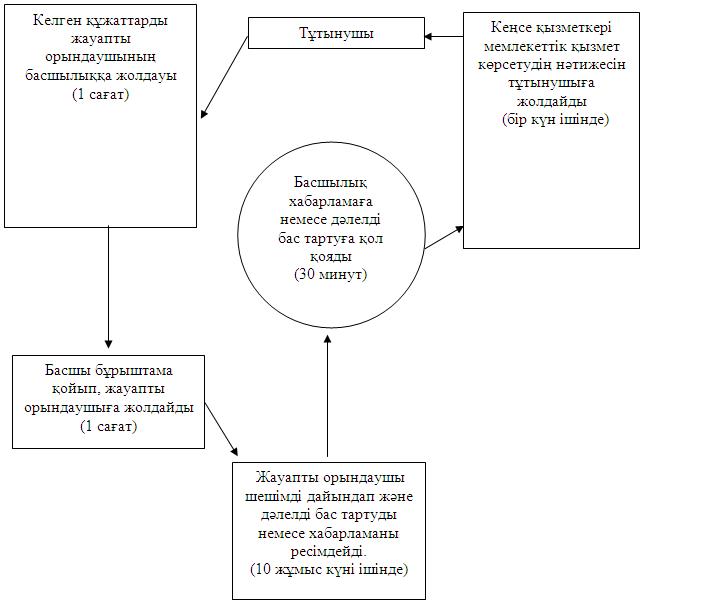 

Оңтүстік Қазақстан облысы әкімдігінің

2012 жылғы «14» желтоқсандағы

№ 370 қаулысына 7-қосымша 

«Мүгедектерді санаторий-курорттық емдеумен қамтамасыз ету үшін оларға құжаттарды ресімдеу» мемлекеттік қызметінің регламенті 1. Негізгі ұғымдар      1. Осы «Мүгедектерді санаторий-курорттық емдеумен қамтамасыз ету үшін оларға құжаттарды ресімдеу» регламентінде (бұдан әрі – Регламент) мынадай ұғымдар пайдаланылады:

      1) уәкілетті орган – ауданның, облыстық маңызы бар қаланың жұмыспен қамту және әлеуметтік бағдарламалар бөлімі;

      2) тұтынушы – жеке тұлғалар: Қазақстан Республикасының азаматтары, шетелдіктер және мүгедек пен мүгедек-балалар болып табылады Қазақстан Республикасының аумағында тұрақты тұратын азаматтығы жоқ тұлғалар. 

2. Жалпы ережелер      2. Осы Регламент «Әкімшілік рәсімдер туралы» Қазақстан Республикасының 2000 жылғы 27 қарашадағы Заңының 9-1-бабының 4-тармағына сәйкес әзірленді.

      «Нормативтік құқықтық актілер туралы» Қазақстан Республикасының 1998 жылғы 24 наурыздағы Заңының 3-бабының 3-тармағы 1-4) тармақшасына сәйкес мемлекеттiк қызметінің регламентi – мемлекеттiк қызмет стандартының сақталуын қамтамасыз етуге қойылатын талаптарды белгiлейтiн және орталық мемлекеттік және жергілікті атқарушы органдардың, олардың ведомстволық бағыныстағы ұйымдарының, лауазымды тұлғалардың, сондай-ақ жеке және заңды тұлғалардың мемлекеттiк қызмет көрсету жөніндегі қызмет тәртiбiн айқындайтын нормативтiк құқықтық акт.

      Мемлекеттік қызметтің регламенті мемлекеттік қызмет көрсету үдерісіне қатысатын орталық мемлекеттік және жергілікті атқарушы органдардың, олардың ведомстволық бағыныстағы ұйымдары мен өзге де жеке және заңды тұлғалардың іс-қимылының (өзара іс-қимылының) сипаттамасын да белгілейді.

      3. Мемлекеттік қызмет уәкілетті органмен ұсынылады.

      4. Көрсетілетін мемлекеттік қызметтің нысаны: автоматтандырылмаған.

      5. Мемлекеттік қызмет тегін көрсетіледі.

      6. Мемлекеттік қызмет «Қазақстан Республикасында мүгедектерді әлеуметтік қорғау туралы» Қазақстан Республикасының 2005 жылғы 13 сәуірдегі Заңының 20-бабының 3-тармағы, «Мүгедектердi оңалтудың кейбiр мәселелерi туралы» Қазақстан Республикасы Үкіметінің 2005 жылғы 20 шілдедегі № 754 қаулысымен бекітілген мүгедектерге және мүгедек балаларға санаторий-курорттық емделудi ұсыну ережесi, «Жеке және заңды тұлғаларға көрсетілетін мемлекеттік қызметтердің тізілімін бекіту туралы» Қазақстан Республикасы Үкіметінің 2010 жылғы 20 шілдедегі № 745 қаулысы, «Жергілікті атқарушы органдар көрсететін әлеуметтік қорғау саласындағы мемлекеттік қызметтердің стандарттарын бекіту туралы» Қазақстан Республикасы Үкіметінің 2011 жылғы 7 сәуірдегі № 394 қаулысы негізінде көрсетіледі (бұдан әрі - Стандарт).

      7. Көрсетілетін мемлекеттік қызметтің аяқталу нәтижелері Стандарттың 5-тармағында қарастырылған. 

3. Мемлекеттік қызметті көрсету тәртібіне қойылатын талаптар      8. Мемлекеттік қызметті көрсету мәселелері бойынша, мемлекеттік қызметті көрсету барысы туралы ақпаратты осы Регламенттің 1 және  2-қосымшаларында мекен-жайлары көрсетілген орталықта немесе арнайы комиссиясының жұмыс органында алуға болады. Жұмыс кестелері Стандарттың 9-тармағында қарастырылған.

      9. Мемлекеттік қызмет көрсету мерзімдері Стандарттың 7-тармағында қарастырылған.

      10. Мемлекеттік қызметті көрсетуден бас тарту үшін негіздемелер Стандарттың 16-тармағында қарастырылған.

      Мемлекеттік қызмет көрсетуді тоқтата тұру үшін негіздемелер қарастырылмаған.

      11. Тұтынушыдан мемлекеттік қызметті алу үшін өтінішті алған сәттен бастап және мемлекеттік қызмет нәтижесін тапсырған сәтке дейін мемлекеттік қызметті көрсету кезеңдері:

      1) тұтынушы уәкілетті органға өтінішін тапсырады;

      2) жұмыс органның кеңсе қызметкері уәкілетті органда өз ақпараттық жүйесі болмаған жағдайда келген құжаттардың ХҚКО АЖ-де тіркелуін жүргізеді және басшылыққа қарау үшін жолдайды;

      3) уәкілетті органның басшысы құжаттарды қарап, жауапты орындаушыны анықтайды;

      4) жұмыс органының жауапты орындаушысы орталықтан немесе тұтынушыдан келген өтініштің қарауын жүзеге асырып, дәлелді бас тартуды дайындайды немесе хабарламаны ресімдейді де жұмыс органының басшысына қол қоюға жолдайды;

      5) жұмыс органының басшысы хабарламаға немесе дәлелді бас тартуға қол қояды және, уәкілетті органның кеңсесіне жолдайды;

      6) жұмыс органының кеңсе қызметкері мемлекеттік қызмет көрсету нәтижесін тіркейді де тұтынушыға жолдайды.

      12. Уәкілетті органда мемлекеттік қызметті көрсету үшін құжаттарды қабылдауды жүзеге асыратын тұлғалар санының ең төмен саны бір қызметкерді құрайды. 

4. Мемлекеттік қызметті көрсету үдерісіндегі әрекеттер (өзара әрекеттер) тәртібінің сипаттамасы      13. Уәкілетті органда құжаттардың қабылдануы осы Регламенттің 1-қосымшасында көрсетілген мекен-жайлар бойынша уәкілетті органның кеңсе қызметкері арқылы жүзеге асырылады.

      Өтініш білдірген жағдайда тұтынушыға тіркелген және өтініш берушінің мемлекеттік қызметті алған күні, құжаттарды қабылдаған адамның тегі мен аты-жөні көрсетілген талон беріледі.

      14. Тұтынушы мемлекеттік қызметті алу үшін Стандарттың 11-тармағында көрсетілген құжаттарды тапсырады.

      15. Мемлекеттік қызметті көрсету барысында келесі құрылымдық-функционалдық бірліктер қатысады (бұдан әрі – ҚФБ):

      1) уәкілетті органның басшысы;

      2) уәкілетті органның жауапты орындаушысы;

      3) уәкілетті органның кеңсе қызметкері.

      16. Әрбір әкімшілік әрекеттің (рәсімнің) орындау мерзімі көрсетілген әр ҚФБ реттілігі және өзара әкімшілік әрекеттер (рәсімдер) сипаттамасының мәтіндік кестесі осы Регламенттің 2-қосымшасында келтірілген.

      17. Мемлекеттік қызметті көрсету барысындағы әкімшілік әрекеттер мен ҚФБ логикалық реттілігі арасындағы өзара байланысты айқындайтын сызбалар осы Регламенттің 3-қосымшасында келтірілген. 

5. Мемлекеттік қызметтерді көрсететін лауазымды

тұлғалардың жауапкершілігі      18. Мемлекеттік қызметті көрсетуге жауапты тұлға уәкілетті органының басшысы (бұдан әрі – лауазымды тұлғалар) жауапты болып табылады.

      Лауазымды тұлғалар мемлекеттік қызметтің Қазақстан Республикасының заңнамасына сәйкес белгіленген мерзімдерде іске асырылуына жауапты болады.

«Мүгедектерді санаторий-курорттық

емдеумен қамтамасыз ету үшін

оларға құжаттарды ресімдеу»

мемлекеттік қызметінің регламентіне

1-қосымша Мемлекеттік қызметті көрсететін уәкілетті органдардың арнайы комиссиясының тізбесі 

«Мүгедектерді санаторий-курорттық

емдеумен қамтамасыз ету үшін

оларға құжаттарды ресімдеу»

мемлекеттік қызметінің регламентіне

2-қосымша Әкімшілік әрекеттердің (рәсімдердің) өзара әрекеті және реттілік сипаттамасы 1-кесте. ҚФБ әрекеттерінің сипаттамасы 2-кесте. Пайдалану нұсқалары. Негізгі үдеріс.  3-кесте. Пайдалану нұсқалары. Балама үдеріс

«Мүгедектерді санаторий-курорттық

емдеумен қамтамасыз ету үшін

оларға құжаттарды рәсімдеу»

мемлекеттік қызметінің регламентіне

3-қосымша Әкімшілік әрекеттердің логикалық реттілігі арасындағы өзара байланысты айқындайтын сызбалар       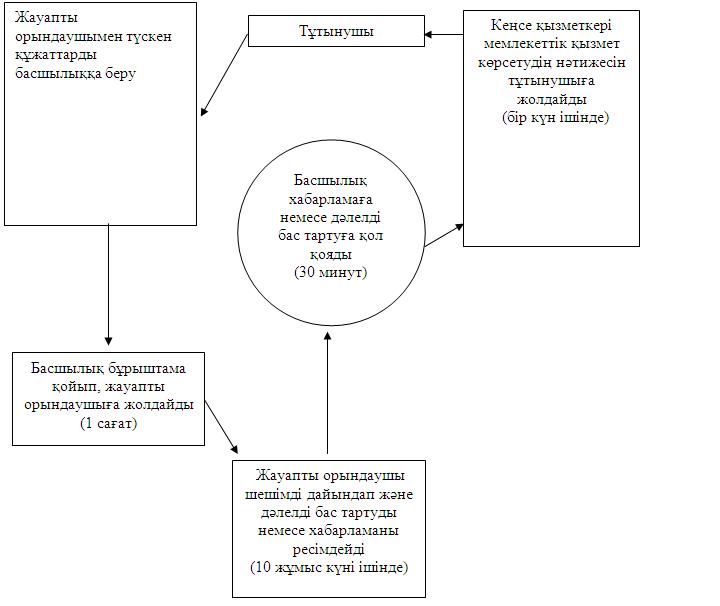 

Оңтүстік Қазақстан облысы әкімдігінің

2012 жылғы «14» желтоқсандағы

№ 370 қаулысына

8-қосымша 

«Жергілікті өкілетті органдардың шешімдері бойынша мұқтаж азаматтардың жекелеген санаттарына әлеуметтік көмек тағайындау және төлеу» мемлекеттік қызметінің регламенті 1. Негізгі ұғымдар      1. Осы «Жергілікті өкілетті органдардың шешімдері бойынша мұқтаж азаматтардың жекелеген санаттарына әлеуметтік көмек тағайындау және төлеу» регламентінде (бұдан әрі – Регламент) мынадай ұғымдар пайдаланылады:

      1) уәкілетті орган – ауданның, облыстық маңызы бар қаланың жұмыспен қамту және әлеуметтік бағдарламалар бөлімі;

      2) тұтынушы – әлеуметтік көмегін алуға отбасы атынан өтініштерін білдіретін жеке тұлғалар. 

2. Жалпы ережелер      2. Осы Регламент «Әкімшілік рәсімдер туралы» Қазақстан Республикасының 2000 жылғы 27 қарашадағы Заңының 9-1-бабының 4-тармағына сәйкес әзірленді.

      «Нормативтік құқықтық актілер туралы» Қазақстан Республикасының 1998 жылғы 24 наурыздағы Заңының 3-бабының 3-тармағы 1-4) тармақшасына сәйкес мемлекеттiк қызметтің регламентi – мемлекеттiк қызмет стандартының сақталуын қамтамасыз етуге қойылатын талаптарды белгiлейтiн және орталық мемлекеттік және жергілікті атқарушы органдардың, олардың ведомстволық бағыныстағы ұйымдарының, лауазымды тұлғалардың, сондай-ақ жеке және заңды тұлғалардың мемлекеттiк қызмет көрсету жөніндегі қызмет тәртiбiн айқындайтын нормативтiк құқықтық акт.

      Мемлекеттік қызметтің регламенті мемлекеттік қызмет көрсету үдерісіне қатысатын орталық мемлекеттік және жергілікті атқарушы органдардың, олардың ведомстволық бағыныстағы ұйымдары мен өзге де жеке және заңды тұлғалардың іс-қимылының (өзара іс-қимылының) сипаттамасын да белгілейді.

      3. Мемлекеттік қызмет уәкілетті органмен көрсетіледі.

      4. Көрсетілетін мемлекеттік қызметіне нысаны: автоматтандырылмаған.

      5. Мемлекеттік қызмет тегін көрсетіледі.

      6. Мемлекеттік қызмет «Қазақстан Республикасындағы жергілікті мемлекеттік басқару және өзін-өзі басқару туралы» Қазақстан Республикасының 2001 жылғы 23 қаңтардағы Қазақстан Республикасының Заңының 6-бабының 1-тармағы 1) тармақшасы, «Жеке және заңды тұлғаларға көрсетілетін мемлекеттік қызметтердің тізілімін бекіту туралы» Қазақстан Республикасы Үкіметінің 2010 жылғы 20 шілдедегі № 745 қаулысы, «Жергілікті атқарушы органдар көрсететін әлеуметтік қорғау саласындағы мемлекеттік қызметтердің стандарттарын бекіту туралы» Қазақстан Республикасы Үкіметінің 2011 жылғы 7 сәуірдегі № 394 қаулысы негізінде көрсетіледі (бұдан әрі - Стандарт).

      7. Көрсетілетін мемлекеттік қызметінің нәтижесі Стандарттың 5- тармағында көрсетілген. 

3. Мемлекеттік қызметті көрсету тәртібіне қойылатын талаптар      8. Мемлекеттік қызметті көрсету мәселелері бойынша, мемлекеттік қызметті көрсету барысы туралы ақпаратты осы Регламенттің 1-қосымшасында мекен-жайлары көрсетілген уәкілетті органдарында алуға болады. Жұмыс кестесі Стандарттың 9-тармағында қарастырылған.

      9. Мемлекеттік қызмет көрсету мерзімдері Стандарттың 7-тармағында қарастырылған.

      10. Мемлекеттік қызметті көрсетуден бас тарту үшін негіздемелер Стандарттың 16-тармағында көрсетілген.

      Мемлекеттік қызмет көрсетуді тоқтата тұру үшін негіздемелер қарастырылмаған.

      11. Тұтынушыдан мемлекеттік қызметті алу үшін өтінішті алған сәттен бастап және мемлекеттік қызмет нәтижесін тапсырған сәтке дейін мемлекеттік қызметті көрсету кезеңдері:

      1) тұтынушы Уәкілетті органға өтінішін тапсырады;

      2) уәкілетті органның кеңсе қызметкері келіп түскен құжаттарды тіркейді және басшының қарауына жолдайды;

      3) уәкілетті органның басшысы құжаттарды қарап, жауапты орындаушыны анықтайды;

      4) жұмыс органның жауапты орындаушысы келген өтініштің қарауын жүзеге асырып, дәлелді бас тартуды дайындайды немесе хабарламаны ресімдейді, содан соң уәкілетті органының басшысына қол қоюға жолдайды;

      5) уәкілетті органның басшысы хабарламаға немесе дәлелді бас тартуға қол қояды және жұмыс органның кеңсесіне жолдайды;

      6) уәкілетті органның кеңсе қызметкері мемлекеттік қызмет көрсету нәтижесін тұтынушыға жолдайды:

      12. Уәкілетті органда мемлекеттік қызметті көрсету үшін құжаттарды қабылдауды жүзеге асыратын тұлғалардың ең төмен санын бір қызметкерді құрайды. 

4. Мемлекеттік қызметті көрсету үдерісіндегі әрекеттер (өзара әрекеттер) тәртібінің сипаттамасы      13. Уәкілетті органда құжаттардың қабылдануы осы Регламенттің 1-қосымшасында көрсетілген мекен-жайлар бойынша уәкілетті органның кеңсе қызметкері арқылы жүзеге асырылады.

      Өтініш тапсырған кезде тұтынушыға тіркелген және өтініш алушының мемлекеттік қызметті алған күні, құжаттарды қабылдаған тұлғаның тегі мен аты-жөні көрсетілген талон беріледі.

      14. Тұтынушы мемлекеттік қызметті алу үшін Стандарттың 11-тармағында көрсетілген құжаттарды тапсырады.

      15. Мемлекеттік қызметті көрсету барысында мынадай құрылымдық-функционалдық бірліктер қатысады (бұдан әрі – ҚФБ):

      1) уәкілетті органының басшысы;

      2) уәкілетті органның жауапты орындаушысы;

      3) уәкілетті органының кеңсе қызметкері.

      16. Әрбір әкімшілік әрекеттің (рәсімнің) орындау мерзімі көрсетілген әр ҚФБ реттілігін және әкімшілік өзара әрекеттердің (рәсімдердің) сипаттамасының мәтіндік кестесі осы Регламенттің 2-қосымшасында келтірілген.

      17. Мемлекеттік қызметті көрсету барысындағы әкімшілік әрекеттер мен ҚФБ логикалық реттілігі арасындағы өзара байланысты айқындайтын сызбалар осы Регламенттің 3-қосымшасында келтірілген. 

5. Мемлекеттік қызметтерді көрсететін лауазымды

тұлғалардың жауапкершілігі      18. Мемлекеттік қызметті көрсетуге жауапты тұлға уәкілетті органының басшысы (бұдан әрі – лауазымды тұлғалар) болып табылады.

      Лауазымды тұлғалар Қазақстан Республикасының заңнамасына сәйкес белгіленген мерзімдерде мемлекеттік қызметтің көрсетілуін іске асырылуына жауапты болады.

«Жергілікті өкілетті органдардың

шешімдері бойынша мұқтаж азаматтардың

жекелеген санаттарына әлеуметтік

көмек тағайындау және төлеу»

мемлекеттік қызметінің регламентіне

1-қосымша Мемлекеттік қызметті көрсету бойынша

уәкілетті органдарының тізбесі

«Жергілікті өкілетті органдардың

шешімдері бойынша мұқтаж азаматтардың

жекелеген санаттарына әлеуметтік

көмек тағайындау және төлеу»

мемлекеттік қызметінің регламентіне

2-қосымша Әкімшілік әрекеттердің (рәсімдердің) өзара әрекеті және реттілік сипаттамасы 1-кесте. ҚФБ әрекеттерінің сипаттамасы      Әрекет (жұмыстар барысының ағының) реттік № 2-кесте. Пайдалану нұсқалары. Негізгі үдеріс.  3-кесте. Пайдалану нұсқалары. Балама үдеріс 

«Жергілікті өкілетті органдардың

шешімдері бойынша мұқтаж азаматтардың

жекелеген санаттарына әлеуметтік

көмек тағайындау және төлеу»

мемлекеттік қызметінің регламентіне

3-қосымша Әкімшілік әрекеттердің логикалық реттілігі арасындағы өзара байланысты айқындайтын сызбалар 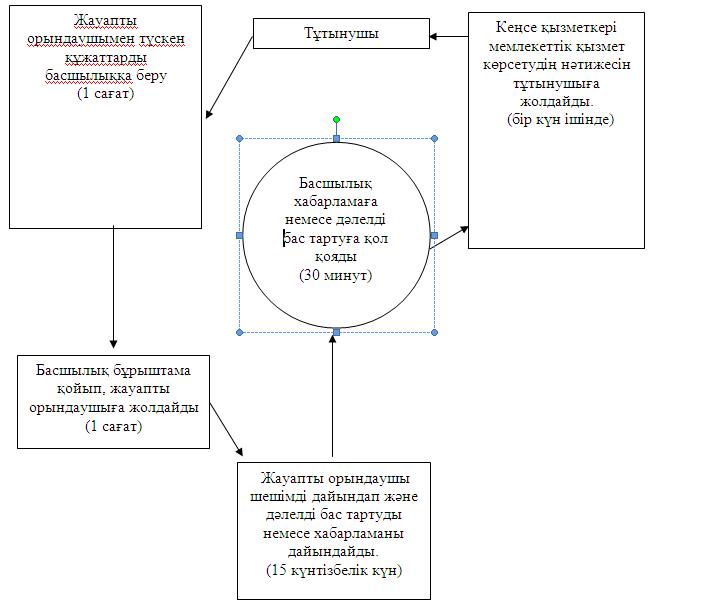 
					© 2012. Қазақстан Республикасы Әділет министрлігінің «Қазақстан Республикасының Заңнама және құқықтық ақпарат институты» ШЖҚ РМК
				№ қ/сУәкілетті органның атауыУәкілетті органның орналасқан заңды мекенжайы (қала, аудан, көше, үйдің (пәтердің) №, электронды поштасының мекен жайы)Қаланың, ауданның коды және телефон нөміріЖұмыс істеу кестесі123451«Бәйдібек ауданының, жұмыспен қамту және әлеуметтік бағдарламалар бөлімі» мемлекеттік мекемесіБәйдібек ауданы, Шаян ауылы, Әуезов көшесі, нөмірсіз үй, gauharbaidibek@mail.ru8(72548) 2-16-35 2-11-86Күнделікті, мереке мен демалыс күндерінен басқа9-00- ден 18-00 ге дейін түскі үзіліс 13-00 ден 14-00–ге дейін2«Қазығұрт ауданының, жұмыспен қамту және әлеуметтік бағдарламалар бөлімі» мемлекеттік мекемесіҚазығұрт ауданы, Қазығұрт ауылы, Д.Қонаев көшесі, № 88 үй, kgz_enbek@mail.ru8(72539) 2-16-70 2-12-18Күнделікті, мереке мен демалыс күндерінен басқа9-00- ден 18-00 ге дейін түскі үзіліс 13-00 ден 14-00–ге дейін3«Мақтаарал ауданының, жұмыспен қамту және әлеуметтік бағдарламалар бөлімі» мемлекеттік мекемесіМақтаарал ауданы, Жетісай қаласы, Ш.Айманов көшесі, № 1 үй, nurgan_1986_18@mail.ru8(72534) 6-32-73 6-11-59Күнделікті, мереке мен демалыс күндерінен басқа9-00- ден 18-00 ге дейін түскі үзіліс 13-00 ден 14-00–ге дейін4«Ордабасы ауданының, жұмыспен қамту және әлеуметтік бағдарламалар бөлімі» мемлекеттік мекемесіОрдабасы ауданы, Темірлан ауылы, Т.Аубакиров көшесі, № 2 үй, ord_tszn@mail.ru8(72530) 2-17-67 2-20-41Күнделікті, мереке мен демалыс күндерінен басқа9-00- ден 18-00 ге дейін түскі үзіліс 13-00 ден 14-00–ге дейін5«Отырар ауданының, жұмыспен қамту және әлеуметтік бағдарламалар бөлімі» мемлекеттік мекемесіОтырар ауданы, Шәуілдір ауылы, 

О.Баймішов көшесі, № 12 үй, amantai44@mail.ru8(72544) 2-13-88 2-10-03Күнделікті, мереке мен демалыс күндерінен басқа9-00- ден 18-00 ге дейін түскі үзіліс 13-00 ден 14-00–ге дейін6«Сайрам ауданының, жұмыспен қамту және әлеуметтік бағдарламалар бөлімі» мемлекеттік мекемесіСайрам ауданы, Ақсукент ауылы, Абылай хан көшесі, № 66 үй, gulzara66@mail.ru8(72531) 2-10-90 2-22-99Күнделікті, мереке мен демалыс күндерінен басқа9-00- ден 18-00 ге дейін түскі үзіліс 13-00 ден 14-00–ге дейін7«Сарыағаш ауданының, жұмыспен қамту және әлеуметтік бағдарламалар бөлімі» мемлекеттік мекемесіСарыағаш ауданы, Сарыағаш қаласы, С.Исмайлов көшесі, нөмірсіз үй, sarygazhozn@mail.ru8(72537) 2-15-43 2-35-95Күнделікті, мереке мен демалыс күндерінен басқа9-00- ден 18-00 ге дейін түскі үзіліс 13-00 ден 14-00–ге дейін8«Созақ ауданының, жұмыспен қамту және әлеуметтік бағдарламалар бөлімі мемлекеттік мекемесіСозақ ауданы, Шолаққорған ауылы, Әйтеке би көшесі, № 39 үй, coz-zan@mail.ru8(72546) 4-14-36 4-33-20Күнделікті, мереке мен демалыс күндерінен басқа9-00- ден 18-00 ге дейін түскі үзіліс 13-00 ден 14-00–ге дейін9Төле би аудандық жұмыспен қамту және әлеуметтік бағдарламалар бөлімі» мемлекеттік мекемесіТөлеби ауданы, Леңгір қаласы, Төлеби көшесі, нөмірсіз үй, tol_tszn@mail.ru8(72547) 6-29-90 6-28-85Күнделікті, мереке мен демалыс күндерінен басқа9-00- ден 18-00 ге дейін түскі үзіліс 13-00 ден 14-00–ге дейін10«Түлкібас ауданының жұмыспен қамту және әлеуметтік бағдарламалар бөлімі» мемлекеттік мекемесіТүлкібас ауданы, Т. Рысқұлов ауылы, Т. Рысқұлов көшесі, № 318 үй, tul_tszn@mail.ru8(72538) 5-21-59 5-17-25Күнделікті, мереке мен демалыс күндерінен басқа9-00- ден 18-00 ге дейін түскі үзіліс 13-00 ден 14-00–ге дейін11«Шардара ауданының жұмыспен қамту және әлеуметтік бағдарламалар бөлімі» мемлекеттік мекемесіШардара ауданы, Шардара қаласы, Қазыбек би көшесі, нөмірсіз үй, shar_tszn@mail.ru8(72535) 2-27-61 2-15-31Күнделікті, мереке мен демалыс күндерінен басқа9-00- ден 18-00 ге дейін түскі үзіліс 13-00 ден 14-00–ге дейін12«Арыс қаласының, жұмыспен қамту және әлеуметтік бағдарламалар бөлімі» мемлекеттік мекемесіАрыс қаласы, Төлеби көшесі, нөмірсіз үй, ar_tszn@mail.ru8(72540) 2-0198 2-01-99Күнделікті, мереке мен демалыс күндерінен басқа9-00- ден 18-00 ге дейін түскі үзіліс 13-00 ден 14-00–ге дейін13«Кентау қаласының, жұмыспен қамту және әлеуметтік бағдарламалар бөлімі» мемлекеттік мекемесіКентау қаласы, 

Төлеби көшесі, № 55 үй adik_kent@mail.ru8(72536) 3-25-88 3 -28-16Күнделікті, мереке мен демалыс күндерінен басқа9-00- ден 18-00 ге дейін түскі үзіліс 13-00 ден 14-00–ге дейін14«Түркістан қаласының, жұмыспен қамту және әлеуметтік бағдарламалар бөлімі» мемлекеттік мекемесіТүркістан қаласы, Т.Тәтібаев көшесі, нөмірсіз үй, tur_szn@mail.ru8(72533) 3-24-51 3-11-62Күнделікті, мереке мен демалыс күндерінен басқа9-00- ден 18-00 ге дейін түскі үзіліс 13-00 ден 14-00–ге дейін15«Шымкент қаласының» жұмыспен қамту және әлеуметтік бағдарламалар бөлімі» мемлекеттік мекемесіШымкент қаласы, Төлеби көшесі, № 21 үй, oz_sp@mail.ru8(7252) 53-41-77 53-65-78Күнделікті, мереке мен демалыс күндерінен басқа9-00- ден 18-00 ге дейін түскі үзіліс 13-00 ден 14-00–ге дейінНегізгі үдерістің (жұмыстар барысының, ағынның) әрекетіНегізгі үдерістің (жұмыстар барысының, ағынның) әрекетіНегізгі үдерістің (жұмыстар барысының, ағынның) әрекетіНегізгі үдерістің (жұмыстар барысының, ағынның) әрекетіӘрекет (жұмыстар барысының, ағынның) №123ҚФБ атауыУәкілетті органның кеңсе қызметкеріУәкілетті органның басшысыУәкілетті органның жауапты орындаушысыӘрекеттің (үдерістің, рәсімдеудің, операцияның) атауы және олардың сипаттамасы Құжаттарды қабылдап, тіркеуХат-хабарламамен танысып, уәкілетті органның жауапты орындаушысын белгілеуҚұжаттардың толықтығына тексеруді жүзеге асырып, дәлелді бас тартуды дайындау немесе хабарламаны рәсімдеуАяқтау нысаны (деректер, құжат,

ұйымдық-

басшылық ету шешімі)Басшының алдына бұрыштама қоюға құжаттарды жолдауБұрыштама қойып, уәкілетті органның жауапты орындаушысына жолдау Құжаттарды уәкілетті органға тапсыруОрындау мерзімдері5 минут5 минут5 минутӘрекет (жұмыстар барысының, ағынның) №45ҚФБ атауыУәкілетті органның басшысыУәкілетті органның жауапты орындаушысы Әрекеттің (үдерістің, рәсімдеудің, операцияның) атауы және олардың сипаттамасыХат-хабарламамен танысуХабарламаны есепке алу кітабына тіркеу, тұтынушыға дәлелді бас тартуды немесе хабарламаны беру Аяқтау нысаны (деректер, құжат,

ұйымдық-

басшылық ету шешімі)Құжатқа қол қоюТұтынушыға дәлелді бас тартуды немесе хабарламаны беру Орындау мерзімдері5 минут5 минутКФБ 1-топ

Уәкілетті органның кеңсе қызметкеріКФБ 2-топ

Уәкілетті органның басшысы№ 1-әрекет

Тұтынушыдан өтініш қабылдап, тіркеу, уәкілетті органның басшысына жіберу№ 2-әрекет

Орындау үшін уәкілетті органның жауапты орындаушысын тағайындап, бұрыштама қою№ 3-әрекет

Арызды қарау, хабарламаны дайындау№ 4-әрекет

Хабарламаға қол қою№ 5-әрекет

Хабарламаны тұтынушыға беруКФБ 1-топ

Уәкілетті органның жауапты орындаушысыКФБ 2-топ

Уәкілетті органның басшысы№ 1-әрекет

Тұтынушыдан өтініш қабылдап, тіркеу, уәкілетті органның басшысына жіберу№ 2-әрекет

Орындау үшін уәкілетті органның жауапты орындаушысын тағайындап, бұрыштама қою№ 3-әрекет

Арызды қарау. Дәлелді бас тартуды дайындау№ 4-әрекет

Дәлелді бас тартуға қол қою.№ 5-әрекет

Дәлелді бас тартуды тұтынушыға беру№ қ/сУәкілетті органның атауыУәкілетті органның орналасқан заңды мекен- жайы (қала, аудан, көше, үйдің (пәтердің) №, электронды поштасының мекен-жайы)Қаланың коды және телефонның нөмірлеріЖұмыс істеу кестесі123451«Бәйдібек ауданының жұмыспен қамту және әлеуметтік бағдарламалар бөлімі» мемлекеттік мекемесіс Шаян Әуезов көшесі, нөмірсіз үй, gauharbaidibek@mail.ru8(72548) 2-16-35 2-11-86Аптасына бес күн, мереке мен демалыс күндерін қоспағанда 9-00-ден 19-00 ге дейін, түскі үзіліс 13-00 ден 15-00 ге дейін2«Қазығұрт ауданының жұмыспен қамту және әлеуметтік бағдарламалар бөлімі» мемлекеттік мекемесіс.Қазығұрт, Д.Қонаев көшесі, № 88 үй, kgz_enbek@mail.ru8(72539) 2-16-70 2-12-18Аптасына бес күн, мереке мен демалыс күндерін қоспағанда 9-00-ден 19-00 ге дейін, түскі үзіліс 13-00 ден 15-00 ге дейін3«Мақтаарал ауданының жұмыспен қамту және әлеуметтік бағдарламалар бөлімі» мемлекеттік мекемесіЖетісай қаласы, Ш.Айманов көшесі, № 1 үй, nurgan_1986_18@mail.ru8(72534) 6-32-73 6-11-59Аптасына бес күн, мереке мен демалыс күндерін қоспағанда 9-00-ден 19-00 ге дейін, түскі үзіліс 13-00 ден 15-00 ге дейін4«Ордабасы ауданының жұмыспен қамту және әлеуметтік бағдарламалар бөлімі» мемлекеттік мекемесіТемірлан ауылы, 

Т.Аубакиров көшесі, № 2 үй, ord_tszn@mail.ru8(72530) 2-17-67 2-20-41Аптасына бес күн, мереке мен демалыс күндерін қоспағанда 9-00-ден 19-00 ге дейін, түскі үзіліс 13-00 ден 15-00 ге дейін5«Отырар ауданының жұмыспен қамту және әлеуметтік бағдарламалар бөлімі» мемлекеттік мекемесіШәуілдір ауылы, 

О.Баймішов көшесі, № 12 үй, amantai44@mail.ru8(72544) 2-13-88 2-10-03Аптасына бес күн, мереке мен демалыс күндерін қоспағанда 9-00-ден 19-00 ге дейін, түскі үзіліс 13-00 ден 15-00 ге дейін6«Сайрам ауданының жұмыспен қамту және әлеуметтік бағдарламалар бөлімі» мемлекеттік мекемесіАқсукент ауылы, Абылай хан көшесі, № 66 үй, gulzara66@mail.ru8(72531) 2-10-90 2-22-99Аптасына бес күн, мереке мен демалыс күндерін қоспағанда 9-00-ден 19-00 ге дейін, түскі үзіліс 13-00 ден 15-00 ге дейін7«Сарыағаш ауданының жұмыспен қамту және әлеуметтік бағдарламалар бөлімі» мемлекеттік мекемесіСарыағаш қаласы, С.Исмайлов көшесі, нөмірсіз үй, sarygazhozn@mail.ru8(72537) 2-15-43 2-35-95Аптасына бес күн, мереке мен демалыс күндерін қоспағанда 9-00-ден 19-00 ге дейін, түскі үзіліс 13-00 ден 15-00 ге дейін8«Созақ ауданының жұмыспен қамту және әлеуметтік бағдарламалар бөлімі» мемлекеттік мекемесіШолаққорған ауылы, Әйтеке би көшесі, № 39 үй, coz-zan@mail.ru8(72546) 4-14-36 4-33-20Аптасына бес күн, мереке мен демалыс күндерін қоспағанда 9-00-ден 19-00 ге дейін, түскі үзіліс 13-00 ден 15-00 ге дейін9«Төле би ауданының жұмыспен қамту және әлеуметтік бағдарламалар бөлімі» мемлекеттік мекемесіЛеңгір қаласы, Төлеби көшесі, нөмірсіз үй, tol_tszn@mail.ru8(72547) 6-29-90 6-28-85Аптасына бес күн, мереке мен демалыс күндерін қоспағанда 9-00-ден 19-00 ге дейін, түскі үзіліс 13-00 ден 15-00 ге дейін10«Түлкібас ауданының жұмыспен қамту және әлеуметтік бағдарламалар бөлімі» мемлекеттік мекемесіТ. Рысқұлов ауылы, Т. Рысқұлов көшесі, № 318 үй, tul_tszn@mail.ru8(72538) 5-21-59 5-17-25Аптасына бес күн, мереке мен демалыс күндерін қоспағанда 9-00-ден 19-00 ге дейін, түскі үзіліс 13-00 ден 15-00 ге дейін11«Шардара ауданының жұмыспен қамту және әлеуметтік бағдарламалар бөлімі» мемлекеттік мекемесіШардара қаласы, Қазыбек би көшесі, нөмірсіз үй, shar_tszn@mail.ru8(72535) 2-27-61 2-15-31Аптасына бес күн, мереке мен демалыс күндерін қоспағанда 9-00-ден 19-00 ге дейін, түскі үзіліс 13-00 ден 15-00 ге дейін12«Арыс қаласының жұмыспен қамту және әлеуметтік бағдарламалар бөлімі» мемлекеттік мекемесіАрыс қаласы, Төлеби көшесі, нөмірсіз үй, ar_tszn@mail.ru8(72540) 2-0198 2-01-99Аптасына бес күн, мереке мен демалыс күндерін қоспағанда 9-00-ден 19-00 ге дейін, түскі үзіліс 13-00 ден 15-00 ге дейін13«Кентау қаласының жұмыспен қамту және әлеуметтік бағдарламалар бөлімі» мемлекеттік мекемесі Кентау қаласы, 

Төлеби көшесі, № 55 үй adik_kent@mail.ru8(72536) 3-25-88 3-28-16Аптасына бес күн, мереке мен демалыс күндерін қоспағанда 9-00-ден 19-00 ге дейін, түскі үзіліс 13-00 ден 15-00 ге дейін14«Түркістан қаласының жұмыспен қамту және әлеуметтік бағдарламалар бөлімі» мемлекеттік мекемесіТүркістан қаласы, 

Т.Тәтібаев көшесі, нөмірсіз үй, tur_szn@mail.ru8(72533) 3-24-51 3-11-62Аптасына бес күн, мереке мен демалыс күндерін қоспағанда 9-00-ден 19-00 ге дейін, түскі үзіліс 13-00 ден 15-00 ге дейін15«Шымкент қаласының жұмыспен қамту және әлеуметтік бағдарламалар бөлімі» мемлекеттік мекемесіШымкент қаласы, Төлеби көшесі, № 21 үй, oz_sp@mail.ru8(7252) 53-41-77 53-65-78Аптасына бес күн, мереке мен демалыс күндерін қоспағанда 9-00-ден 19-00 ге дейін, түскі үзіліс 13-00 ден 15-00 ге дейінНегізгі үдерістің (жұмыстар барысының, ағынның ) әрекеттеріНегізгі үдерістің (жұмыстар барысының, ағынның ) әрекеттеріНегізгі үдерістің (жұмыстар барысының, ағынның ) әрекеттеріНегізгі үдерістің (жұмыстар барысының, ағынның ) әрекеттеріӘрекеттің (жұмыстар барысының, ағынның ) №123ҚФБ атауыУәкілеттің органның жауапты орындаушысыУәкілетті органның басшысыУәкілетті органның жауапты орындаушысыІс-әрекеттің

(үдерістің, рәсімдеудің,

операцияның) атауы және олардың сипаттамасыҚұжаттарды қабылдап, тіркеуХат-хабарламамен танысу,

жауапты орындаушысын белгілеуҚұжаттардың толықтығына тексеруді жүзеге асырып, дәлелді бас тартуды дайындау немесе хабарламаны ресімдеуАяқтау нысаны

(деректер, құжат,

ұйымдық-

басшылық ету, шешім)Жұмыспен қамтуға жәрдемдесудің белсенді нысандарына қатысуға жолдаманы қағаз түрінде өзінің келісуімен немесе дәлелді бас тартуды жолдауБұрыштама қойып, жауапты орындаушысына жолдауҚұжаттарды басшылыққа тапсыруОрындау мерзімдері30 минут30 минут30 минут Келесі әрекеттің нөмірі234Негізгі үдерістің (жұмыстар барысының, ағынның ) әрекеттеріНегізгі үдерістің (жұмыстар барысының, ағынның ) әрекеттеріНегізгі үдерістің (жұмыстар барысының, ағынның ) әрекеттеріӘрекеттің (жұмыстар барысының, ағынның) реттік №45ҚФБ атауыУәкілетті органның басшысыУәкілеттің органның жауапты орындаушысыӘрекеттің

(үдерістің, рәсімнің,

операцияның) атауы және оның сипаттамасыХат-хабарламамен танысуАдамдарға жұмыспен қамтуға жәрдемдесудің белсенді нысандарына қатысуға жолдама беру Аяқталу нысаны

(деректер, құжат,

ұйымдық-

өкімдік шешім)Құжаттарға қол қоюТұтынушыға мемлекеттік қызмет көрсетудің нәтижесін тапсыруОрындау мерзімдері15 минутЖұмыс күні ішіндеТоп 1

ҚФБ

Уәкілеттің органның жауапты орындаушысыТоп 2

ҚФБ

Уәкілетті органның басшылығы№ 1-әрекет

Тұтынушыдан құжаттарды қабылдап, тіркеу, жолдаманы беру үшін уәкілетті органның басшысына жіберу № 2-әрекет

Орындау үшін жауапты орындаушыны анықтау, бұрыштама қою № 3-әрекет

Тіркеуді жүргізіп және жолдаманы ресімдеу№ 4-әрекет

жолдамаға қол қою№ 5-әрекет

Жолдаманы тұтынушыға беруТоп 2

ҚФБ

Уәкілеттің органның жауапты орындаушысыТоп 3

ҚФБ

Уәкілетті органның басшылығы№ 1-әрекет

Тұтынушыдан құжаттарды қабылдап, жолдаманы беру үшін, уәкілетті органның басшылығына жолдау № 2-әрекет

Орындау үшін жауапты орындаушыны анықтау, бұрыштама қою № 3-әрекет Дәлелді бас тартуды қарау және дайындау.№ 4-әрекет

Дәлелді бас тартуға қол қою№ 5-әрекет

Тұтынушыға дәлелді бас тартуды беру№Халыққа қызмет көрсету орталығының атауы Заңды мекен - жайыБайланыс

телефоны1«Оңтүстік Қазақстан облысы бойынша орталық» РМК филиалыШымкент қаласы, Мәделі қожа көшесі, нөмірсіз үй 8-7252-30-06-79 8-7252-21-09-002Шымкент қаласының № 1 қалалық бөліміШымкент қаласы, Мәделі қожа көшесі, нөмірсіз үй8-7252-30-06-79 8-7252-21-09-003Шымкент қаласының № 2 қалалық бөліміШымкент қаласы, Мәделі қожа көшесі, нөмірсіз үй8-7252- 30-08-384Шымкент қаласының № 3 қалалық бөліміШымкент қаласы, Оспанов көшесі, № 61 үй8-7252-30-01-355Шымкент қаласының № 4 қалалық бөліміШымкент қаласы, Сайрам көшесі, нөмірсіз үй8-7252-48-13-386Шымкент қаласының № 5 қалалық бөліміШымкент қаласы, Республика даңғылы, № 15 үй8-7252-56-49-427Арыс қалалық бөлімі Арыс қаласы, Еркөбек көшесі, нөмірсіз үй8-72540-23-1188Бәйдібек аудандық бөлімі Бәйдібек ауданы, Шаян ауылы, Мыңбұлақ көшесі, нөмірсіз үй8-72548-22-5029Кентау қалалық бөліміКентау қаласы, Абылай хан көшесі, № 10 үй8-72536-33-63410Қазығұрт аудандық бөліміҚазығұрт ауданы, Қазығұрт ауылы, Қонаев көшесі, нөмірсіз үй8-72539-22-95011Мақтаарал аудандық бөліміМақтаарал ауданы, Жетісай қаласы, Жайшыбеков көшесі, нөмірсіз үй8-72534-61-34312Отырар аудандық бөліміОтырар ауданы,Шәуілдір ауылы, Жібек жолы даңғылы, нөмірсіз үй8-72544-21-10613Ордабасы аудандық бөліміОрдабасы ауданы, Темірлан ауылы, Қажымұқан көшесі, нөмірсіз үй8-72530-22-67014Түркістан қалалық бөліміТүркістан қаласы, Т.Мыңбасы көшесі, нөмірсіз үй8-72533-41679 8-72533-4163015Төлеби аудандық бөліміТөлеби ауданы, Леңгір қаласы, Төлеби көшесі, нөмірсіз үй8-72547-61-12316Түлкібас аудандық бөліміТүлкібас ауданы, Т.Рысқұлов ауылы, Т.Рысқұлов көшесі, № 189 үй8-72538-52-70917Сайрам аудандық бөліміСайрам ауданы, Ақсукент ауылы, Қыстаубаев көшесі, нөмірсіз үй8-72531-77-071 8-72531-77-07218Созақ аудандық бөліміШолаққорған ауылы, Қожанов көшесі, нөмірсіз үй8-72546-43-32919Сарыағаш аудандық бөліміСарыағаш ауданы, Сарыағаш қаласы, Шораұлы көшесі, нөмірсіз үй8-72537-27-02120Абай ауылдық бөліміАбай ауылы, Ә.Жылқышиев көшесі, нөмірсіз үй8-72532-31-62921Шардара аудандық бөліміШардара ауданы, Шардара қаласы, Шардара тұйығы, нөмірсіз үй8-72535-21-583№ қ/сУәкілетті органның атауыУәкілетті органның заңды орналасқан мекенжайы (қала, аудан, көше, үйдің (пәтердің) №, электронды поштасының мекен жайы) Қаланың, ауданның коды және телефон нөміріЖұмыс істеу кестесі123451«Бәйдібек ауданының, жұмыспен қамту және әлеуметтік бағдарламалар бөлімі» мемлекеттік мекемесіБәйдібек ауданы, Шаян ауылы, Әуезов көшесі, нөмірсіз үй, gauharbaidibek@mail.ru8(72548) 2-16-35 2-11-86Күнделікті, мереке мен демалыс күндерінен басқа9-00- ден 18-00 ге дейін түскі үзіліс 13-00 ден 14-00–ге дейін2«Қазығұрт ауданының, жұмыспен қамту және әлеуметтік бағдарламалар бөлімі» мемлекеттік мекемесіҚазығұрт ауданы, Қазығұрт ауылы, Д.Қонаев көшесі, № 88 үй, kgz_enbek@mail.ru8(72539) 2-16-70 2-12-18Күнделікті, мереке мен демалыс күндерінен басқа9-00- ден 18-00 ге дейін түскі үзіліс 13-00 ден 14-00–ге дейін3«Мақтаарал ауданының, жұмыспен қамту және әлеуметтік бағдарламалар бөлімі» мемлекеттік мекемесіМақтаарал ауданы, Жетісай қаласы, Ш.Айманов көшесі, № 1 үй, nurgan_1986_18@mail.ru8(72534) 6-32-73 6-11-59Күнделікті, мереке мен демалыс күндерінен басқа9-00- ден 18-00 ге дейін түскі үзіліс 13-00 ден 14-00–ге дейін4«Ордабасы ауданының, жұмыспен қамту және әлеуметтік бағдарламалар бөлімі» мемлекеттік мекемесіОрдабасы ауданы, Темірлан ауылы, Т.Аубакиров көшесі, № 2 үй, ord_tszn@mail.ru8(72530) 2-17-67 2-20-41Күнделікті, мереке мен демалыс күндерінен басқа9-00- ден 18-00 ге дейін түскі үзіліс 13-00 ден 14-00–ге дейін5«Отырар ауданының, жұмыспен қамту және әлеуметтік бағдарламалар бөлімі» мемлекеттік мекемесіОтырар ауданы, Шәуілдір ауылы, О.Баймішов көшесі, № 12 үй, amantai44@mail.ru8(72544) 2-13-88 2-10-03Күнделікті, мереке мен демалыс күндерінен басқа9-00- ден 18-00 ге дейін түскі үзіліс 13-00 ден 14-00–ге дейін6«Сайрам ауданының, жұмыспен қамту және әлеуметтік бағдарламалар бөлімі» мемлекеттік мекемесіСайрам ауданы, Ақсукент ауылы, Абылай хан көшесі, № 66 үй, gulzara66@mail.ru8(72531) 2-10-90 2-22-99Күнделікті, мереке мен демалыс күндерінен басқа9-00- ден 18-00 ге дейін түскі үзіліс 13-00 ден 14-00–ге дейін7«Сарыағаш ауданының, жұмыспен қамту және әлеуметтік бағдарламалар бөлімі» мемлекеттік мекемесіСарыағаш ауданы, Сарыағаш қаласы, С.Исмайлов көшесі, нөмірсіз үй, sarygazhozn@mail.ru8(72537) 2-15-43 2-35-95Күнделікті, мереке мен демалыс күндерінен басқа9-00- ден 18-00 ге дейін түскі үзіліс 13-00 ден 14-00–ге дейін8«Созақ ауданының, жұмыспен қамту және әлеуметтік бағдарламалар бөлімі мемлекеттік мекемесіСозақ ауданы, Шолаққорған ауылы, Әйтеке би көшесі, № 39 үй, coz-zan@mail.ru8(72546) 4-14-36 4-33-20Күнделікті, мереке мен демалыс күндерінен басқа9-00- ден 18-00 ге дейін түскі үзіліс 13-00 ден 14-00–ге дейін9Төле би аудандық жұмыспен қамту және әлеуметтік бағдарламалар бөлімі» мемлекеттік мекемесіТөлеби ауданы, Леңгір қаласы, Төлеби көшесі, нөмірсіз үй, tol_tszn@mail.ru8(72547) 6-29-90 6-28-85Күнделікті, мереке мен демалыс күндерінен басқа9-00- ден 18-00 ге дейін түскі үзіліс 13-00 ден 14-00–ге дейін10«Түлкібас ауданының жұмыспен қамту және әлеуметтік бағдарламалар бөлімі» мемлекеттік мекемесіТүлкібас ауданы, Т. Рысқұлов ауылы, Т. Рысқұлов көшесі, № 318 үй, tul_tszn@mail.ru8(72538) 5-21-59 5-17-25Күнделікті, мереке мен демалыс күндерінен басқа9-00- ден 18-00 ге дейін түскі үзіліс 13-00 ден 14-00–ге дейін11«Шардара ауданының жұмыспен қамту және әлеуметтік бағдарламалар бөлімі» мемлекеттік мекемесіШардара ауданы, Шардара қаласы, Қазыбек би көшесі, нөмірсіз үй, shar_tszn@mail.ru8(72535) 2-27-61 2-15-31Күнделікті, мереке мен демалыс күндерінен басқа9-00- ден 18-00 ге дейін түскі үзіліс 13-00 ден 14-00–ге дейін12«Арыс қаласының, жұмыспен қамту және әлеуметтік бағдарламалар бөлімі» мемлекеттік мекемесіАрыс қаласы, Төлеби көшесі, нөмірсіз үй, ar_tszn@mail.ru8(72540) 2-0198 2-01-99Күнделікті, мереке мен демалыс күндерінен басқа9-00- ден 18-00 ге дейін түскі үзіліс 13-00 ден 14-00–ге дейін13«Кентау қаласының, жұмыспен қамту және әлеуметтік бағдарламалар бөлімі» мемлекеттік мекемесіКентау қаласы, Төлеби көшесі, № 55 үй adik_kent@mail.ru8(72536) 3-25-88 3 -28-16Күнделікті, мереке мен демалыс күндерінен басқа9-00- ден 18-00 ге дейін түскі үзіліс 13-00 ден 14-00–ге дейін14«Түркістан қаласының, жұмыспен қамту және әлеуметтік бағдарламалар бөлімі» мемлекеттік мекемесіТүркістан қаласы, 

Т.Тәтібаев көшесі, нөмірсіз үй, tur_szn@mail.ru8(72533) 3-24-51 3-11-62Күнделікті, мереке мен демалыс күндерінен басқа9-00- ден 18-00 ге дейін түскі үзіліс 13-00 ден 14-00–ге дейін15«Шымкент қаласының» жұмыспен қамту және әлеуметтік бағдарламалар бөлімі» мемлекеттік мекемесіШымкент қаласы, Төлеби көшесі, № 21 үй, oz_sp@mail.ru8(7252) 53-41-77 53-65-78Күнделікті, мереке мен демалыс күндерінен басқа9-00- ден 18-00 ге дейін түскі үзіліс 13-00 ден 14-00–ге дейінНегізгі үдерістің (жұмыстар барысының, ағынның) әрекетіНегізгі үдерістің (жұмыстар барысының, ағынның) әрекетіНегізгі үдерістің (жұмыстар барысының, ағынның) әрекетіНегізгі үдерістің (жұмыстар барысының, ағынның) әрекетіӘрекет (жұмыстар барысының, ағынның) №123ҚФБ атауыОрталықтың инспекторыЖинақтау бөлімінің инспекторыЖинақтау бөлімінің инспекторыӘрекеттің (үдерістің, рәсімдеудің, операцияның) атауы және олардың сипаттамасы Құжат қабылдауЖурналға қол қою, құжат жинауТізілімді жасап құжатты жөнелтуАяқтау нысаны (деректер, құжат,

ұйымдық-

басшылық ету шешімі)Журналға тіркеу және қол хат беруЖинақтау бөліміне құжат жинауУәкілетті органға құжат жіберуОрындау мерзімдері30 минутКүніне 3 ретКүніне екі реттен кем емесНегізгі үдерістің (жұмыстар барысының, ағынның) әрекетіНегізгі үдерістің (жұмыстар барысының, ағынның) әрекетіНегізгі үдерістің (жұмыстар барысының, ағынның) әрекетіНегізгі үдерістің (жұмыстар барысының, ағынның) әрекетіӘрекет (жұмыстар барысының, ағынның) №456ҚФБ атауыУәкілетті органның кеңсе қызметкеріУәкілетті органның басшысыУәкілетті органның жауапты орындаушысыӘрекеттің (үдерістің, рәсімдеудің, операцияның) атауы және олардың сипаттамасы Құжаттарды қабылдап, тіркеуХат-хабарламамен танысып, уәкілетті органның жауапты орындаушысын белгілеуҚұжаттардың толықтығына тексеруді жүзеге асырып, дәлелді бас тартуды дайындау немесе хабарламаны рәсімдеуАяқтау нысаны (деректер, құжат,

ұйымдық-

басшылық ету шешімі)Басшының алдына бұрыштама қоюға құжаттарды жолдауБұрыштама қойып, уәкілетті органның жауапты орындаушысына жолдау Құжаттарды уәкілетті органға тапсыруОрындау мерзімдері1 сағат1 сағатОн жұмыс күні ішіндеНегізгі үдерістің (жұмыстар барысының, ағынның) әрекетіНегізгі үдерістің (жұмыстар барысының, ағынның) әрекетіНегізгі үдерістің (жұмыстар барысының, ағынның) әрекетіНегізгі үдерістің (жұмыстар барысының, ағынның) әрекетіӘрекет (жұмыстар барысының, ағынның) №789ҚФБ атауыУәкілетті органның басшысыУәкілетті органның кеңсе қызметкеріОрталықтың инспекторыӘрекеттің (үдерістің, рәсімдеудің, операцияның) атауы және олардың сипаттамасы Хат-хабарламамен танысуХабарламаны есепке алу кітабына тіркеу, дәлелді бас тартуды немесе хабарламаны беру немесе орталыққа жіберуДәлелді бас тарту немесе хабарлама беруАяқтау нысаны (деректер, құжат,

ұйымдық-

басшылық ету шешімі)Құжатқа қол қоюХабарлама не дәлелді бас тартуды беру немесе Орталыққа жіберуХабарлама немесе дәлелді бас тартқаны жөнінде қол хат беруОрындау мерзімдері30 минутЖұмыс күн ішіндеЖұмыс күн ішіндеКФБ 1-топ

Орталық инспекторы КФБ 2-топ

Уәкілетті органның жауапты орындаушысы КФБ 3-топ

Уәкілетті органның басшысы № 1-әрекет

Құжат қабылдау, қолхат беру, арызды тіркеу, уәкілетті органға жіберу№ 2-әрекет

Арызды орталықтан немесе тұтынушыдан қабылдап, тіркеу уәкілетті органның басшысына жіберу № 3-әрекет

Орындау үшін жауапты орындаушыны тағайындап, бұрыштама қою№ 4-әрекет

Арызды қарау, хабарламаны дайындау № 5-әрекет

Хабарламаға қол қою№ 6-әрекет

Хабарламаны тіркеу кітабына тіркеу№ 7-әрекет

Хабарламаны орталыққа жіберу немесе тұтынушыға беру№ 8-әрекет

Хабарламаны орталықта тұтынушыға беру КФБ 1-топ

Орталық маманы КФБ 2-топ

Уәкілетті органның жауапты орындаушысыКФБ 3-топ

Уәкілетті органның басшысы № 1-әрекет

Құжат қабылдау, қолхат беру, арызды тіркеу, уәкілетті органға құжаттарды жіберу№ 2-әрекет

Арызды орталықтан немесе тұтынушыдан қабылдап, тіркеу уәкілетті органның басшысына жіберу№ 3-әрекет

Орындау үшін уәкілетті органның жауапты орындаушысын тағайындап, бұрыштама қою№ 4-әрекет

Арызды қарау. Дәлелді бас тартуды дайындау№ 5-әрекет

Дәлелді бас тартуға қол қою№ 6-әрекет

Дәлелді бас тартуды орталыққа немесе тұтынушыға беру№ 7-әрекет

Дәлелді бас тартуды орталықта тұтынушыға беру№ қ/сУәкілетті органның атауыУәкілетті органның орналасқан заңды мекенжайы (қала, аудан, көше, үйдің (пәтердің) №, электронды поштасының мекен жайы)Қаланың, ауданның коды және телефон нөміріЖұмыс істеу кестесі123451«Бәйдібек ауданының, жұмыспен қамту және әлеуметтік бағдарламалар бөлімі» мемлекеттік мекемесіБәйдібек ауданы, Шаян ауылы, Әуезов көшесі, нөмірсіз үй, gauharbaidibek@mail.ru8(72548) 2-16-35 2-11-86Күнделікті, мереке мен демалыс күндерінен басқа9-00- ден 18-00 ге дейін түскі үзіліс 13-00 ден 14-00–ге дейін2«Қазығұрт ауданының, жұмыспен қамту және әлеуметтік бағдарламалар бөлімі» мемлекеттік мекемесіҚазығұрт ауданы, Қазығұрт ауылы, Д.Қонаев көшесі, № 88 үй, kgz_enbek@mail.ru8(72539) 2-16-70 2-12-18Күнделікті, мереке мен демалыс күндерінен басқа9-00- ден 18-00 ге дейін түскі үзіліс 13-00 ден 14-00–ге дейін3«Мақтаарал ауданының, жұмыспен қамту және әлеуметтік бағдарламалар бөлімі» мемлекеттік мекемесіМақтаарал ауданы, Жетісай қаласы, Ш.Айманов көшесі, № 1 үй, nurgan_1986_18@mail.ru8(72534) 6-32-73 6-11-59Күнделікті, мереке мен демалыс күндерінен басқа9-00- ден 18-00 ге дейін түскі үзіліс 13-00 ден 14-00–ге дейін4«Ордабасы ауданының, жұмыспен қамту және әлеуметтік бағдарламалар бөлімі» мемлекеттік мекемесіОрдабасы ауданы, Темірлан ауылы, Т.Аубакиров көшесі, № 2 үй, ord_tszn@mail.ru8(72530) 2-17-67 2-20-41Күнделікті, мереке мен демалыс күндерінен басқа9-00- ден 18-00 ге дейін түскі үзіліс 13-00 ден 14-00–ге дейін5«Отырар ауданының, жұмыспен қамту және әлеуметтік бағдарламалар бөлімі» мемлекеттік мекемесіОтырар ауданы, Шәуілдір ауылы, О.Баймішов көшесі, № 12 үй, amantai44@mail.ru8(72544) 2-13-88 2-10-03Күнделікті, мереке мен демалыс күндерінен басқа9-00- ден 18-00 ге дейін түскі үзіліс 13-00 ден 14-00–ге дейін6«Сайрам ауданының, жұмыспен қамту және әлеуметтік бағдарламалар бөлімі» мемлекеттік мекемесіСайрам ауданы, Ақсукент ауылы, Абылай хан көшесі, № 66 үй, gulzara66@mail.ru8(72531) 2-10-90 2-22-99Күнделікті, мереке мен демалыс күндерінен басқа9-00- ден 18-00 ге дейін түскі үзіліс 13-00 ден 14-00–ге дейін7«Сарыағаш ауданының, жұмыспен қамту және әлеуметтік бағдарламалар бөлімі» мемлекеттік мекемесіСарыағаш ауданы, Сарыағаш қаласы, С.Исмайлов көшесі, нөмірсіз үй, sarygazhozn@mail.ru8(72537) 2-15-43 2-35-95Күнделікті, мереке мен демалыс күндерінен басқа9-00- ден 18-00 ге дейін түскі үзіліс 13-00 ден 14-00–ге дейін8«Созақ ауданының, жұмыспен қамту және әлеуметтік бағдарламалар бөлімі мемлекеттік мекемесіСозақ ауданы, Шолаққорған ауылы, Әйтеке би көшесі, № 39 үй, coz-zan@mail.ru8(72546) 4-14-36 4-33-20Күнделікті, мереке мен демалыс күндерінен басқа9-00- ден 18-00 ге дейін түскі үзіліс 13-00 ден 14-00–ге дейін9Төле би аудандық жұмыспен қамту және әлеуметтік бағдарламалар бөлімі» мемлекеттік мекемесіТөлеби ауданы, Ленгір қаласы, Төлеби көшесі, нөмірсіз үй, tol_tszn@mail.ru8(72547) 6-29-90 6-28-85Күнделікті, мереке мен демалыс күндерінен басқа9-00- ден 18-00 ге дейін түскі үзіліс 13-00 ден 14-00–ге дейін10«Түлкібас ауданының жұмыспен қамту және әлеуметтік бағдарламалар бөлімі» мемлекеттік мекемесіТүлкібас ауданы, Т. Рысқұлов ауылы, Т. Рысқұлов көшесі, № 318 үй, tul_tszn@mail.ru8(72538) 5-21-59 5-17-25Күнделікті, мереке мен демалыс күндерінен басқа9-00- ден 18-00 ге дейін түскі үзіліс 13-00 ден 14-00–ге дейін11«Шардара ауданының жұмыспен қамту және әлеуметтік бағдарламалар бөлімі» мемлекеттік мекемесіШардара ауданы, Шардара қаласы, Қазыбек би көшесі, нөмірсіз үй, shar_tszn@mail.ru8(72535) 2-27-61 2-15-31Күнделікті, мереке мен демалыс күндерінен басқа9-00- ден 18-00 ге дейін түскі үзіліс 13-00 ден 14-00–ге дейін12«Арыс қаласының, жұмыспен қамту және әлеуметтік бағдарламалар бөлімі» мемлекеттік мекемесіАрыс қаласы, Төлеби көшесі, нөмірсіз үй, ar_tszn@mail.ru8(72540) 2-01-98 2-01-99Күнделікті, мереке мен демалыс күндерінен басқа9-00- ден 18-00 ге дейін түскі үзіліс 13-00 ден 14-00–ге дейін13«Кентау қаласының, жұмыспен қамту және әлеуметтік бағдарламалар бөлімі» мемлекеттік мекемесіКентау қаласы, Төлеби көшесі, № 55 үй adik_kent@mail.ru8(72536) 3-25-88 3 -28-16Күнделікті, мереке мен демалыс күндерінен басқа9-00- ден 18-00 ге дейін түскі үзіліс 13-00 ден 14-00–ге дейін14«Түркістан қаласының, жұмыспен қамту және әлеуметтік бағдарламалар бөлімі» мемлекеттік мекемесіТүркістан қаласы, Т.Тәтібаев көшесі, нөмірсіз үй, tur_szn@mail.ru8(72533) 3-24-51 3-11-62Күнделікті, мереке мен демалыс күндерінен басқа9-00- ден 18-00 ге дейін түскі үзіліс 13-00 ден 14-00–ге дейін15«Шымкент қаласының» жұмыспен қамту және әлеуметтік бағдарламалар бөлімі» мемлекеттік мекемесіШымкент қаласы, Төлеби көшесі, № 21үй, oz_sp@mail.ru8(7252) 53-41-77 53-65-78Күнделікті, мереке мен демалыс күндерінен басқа9-00- ден 18-00 ге дейін түскі үзіліс 13-00 ден 14-00–ге дейінНегізгі үдерістің (жұмыстар барысының, ағынның) әрекетіНегізгі үдерістің (жұмыстар барысының, ағынның) әрекетіНегізгі үдерістің (жұмыстар барысының, ағынның) әрекетіНегізгі үдерістің (жұмыстар барысының, ағынның) әрекетіӘрекет (жұмыстар барысының, ағынның) №123ҚФБ атауыУәкілетті органның кеңсе қызметкеріУәкілетті органның басшысыУәкілетті органның жауапты орындаушысыӘрекеттің (үдерістің, рәсімдеудің, операцияның) атауы және олардың сипаттамасы Құжаттарды қабылдап, тіркеуХат-хабарламамен танысып, уәкілетті органның жауапты орындаушысын белгілеуҚұжаттардың толықтығына тексеруді жүзеге асырып, дәлелді бас тартуды дайындау немесе хабарламаны рәсімдеуАяқтау нысаны (деректер, құжат,

ұйымдық-

басшылық ету шешімі)Құжаттарды басшының алдына бұрыштама қою үшін жолдауБұрыштама қойып, уәкілетті органның жауапты орындаушысына жолдау Құжаттарды уәкілетті органға тапсыруОрындау мерзімдері1 сағат1 сағатЖеті жұмыс күні ішіндеӘрекеттің (барысының, жұмыс ағыны) реттік №45ҚФБ атауыУәкілетті органның басшысыУәкілетті органның жауапты орындаушысы Әрекеттің (үдерістің, рәсімдеудің, операцияның) атауы және олардың сипаттамасыХат-хабарламамен танысуХабарламаны есепке алу кітабына тіркеу, тұтынушыға дәлелді бас тартуды немесе хабарламаны беру Аяқтау нысаны (деректер, құжат,

ұйымдық-

басшылық ету шешімі)Құжатқа қол қоюТұтынушыға дәлелді бас тартуды немесе хабарламаны беру Орындау мерзімдері30 минутЖұмыс күн ішіндеКФБ 1-топ

Уәкілетті органның кеңсе қызметкеріКФБ 2-топ

Уәкілетті органның басшысы№ 1-әрекет

Тұтынушыдан өтініш қабылдап, тіркеу, уәкілетті органның басшысына жіберу№ 2-әрекет

Орындау үшін уәкілетті органның жауапты орындаушысын тағайындап, бұрыштама қою№ 3-әрекет

Арызды қарау, хабарламаны дайындау№ 4-әрекет

Хабарламаға қол қою№ 5-әрекет

Хабарламаны тұтынушыға беруКФБ 1-топ

Уәкілетті органның жауапты орындаушысыКФБ 2-топ

Уәкілетті органның басшысы№ 1-әрекет

Тұтынушыдан өтініш қабылдап, тіркеу, уәкілетті органның басшысына жіберу№ 2-әрекет

Орындау үшін уәкілетті органның жауапты орындаушысын белгілеу, бұрыштама қою№ 3-әрекет

Арызды қарау. Дәлелді бас тартуды дайындау№ 4-әрекет

Дәлелді бас тартуға қол қою.№ 5-әрекет

Дәлелді бас тартуды тұтынушыға беру№ қ/сУәкілетті органның атауыУәкілетті органның орналасқан заңды мекен-жайы (аудан, қала, көше, үйдің (пәтердің) №, электронды поштасының мекенжайы) Ауданның қаланың, коды және телефонның нөміріЖұмыс істеу кестесі123451«Бәйдібек ауданының, жұмыспен қамту және әлеуметтік бағдарламалар бөлімі» мемлекеттік мекемесіБәйдібек ауданы, Шаян ауылы, Әуезов көшесі, нөмірсіз үй, gauharbaidibek@mail.ru8(72548) 2-16-35 2-11-86Күнделікті, мереке мен демалыс күндерінен басқа 9-00- ден 18-00 ге дейін түскі үзіліс 13-00 ден 14-00–ге дейін2«Қазығұрт ауданының, жұмыспен қамту және әлеуметтік бағдарламалар бөлімі» мемлекеттік мекемесіҚазығұрт ауданы, Қазығұрт ауылы, Д.Қонаев көшесі, № 88 үй, kgz_enbek@mail.ru8(72539) 2-16-70 2-12-18Күнделікті, мереке мен демалыс күндерінен басқа 9-00- ден 18-00 ге дейін түскі үзіліс 13-00 ден 14-00–ге дейін3«Мақтаарал ауданының, жұмыспен қамту және әлеуметтік бағдарламалар бөлімі» мемлекеттік мекемесіМақтаарал ауданы, Жетісай қаласы, Ш.Айманов көшесі, № 1 үй, nurgan_1986_18@mail.ru8(72534) 6-32-73 6-11-59Күнделікті, мереке мен демалыс күндерінен басқа 9-00- ден 18-00 ге дейін түскі үзіліс 13-00 ден 14-00–ге дейін4«Ордабасы ауданының, жұмыспен қамту және әлеуметтік бағдарламалар бөлімі» мемлекеттік мекемесіОрдабасы ауданы, Темірлан ауылы, Т.Аубакиров көшесі, № 2 үй, ord_tszn@mail.ru8(72530) 2-17-67 2-20-41Күнделікті, мереке мен демалыс күндерінен басқа 9-00- ден 18-00 ге дейін түскі үзіліс 13-00 ден 14-00–ге дейін5«Отырар ауданының, жұмыспен қамту және әлеуметтік бағдарламалар бөлімі» мемлекеттік мекемесіОтырар ауданы, Шәуілдір ауылы, О.Баймішов көшесі, № 12 үй, amantai44@mail.ru8(72544) 2-13-88 2-10-03Күнделікті, мереке мен демалыс күндерінен басқа 9-00- ден 18-00 ге дейін түскі үзіліс 13-00 ден 14-00–ге дейін6«Сайрам ауданының, жұмыспен қамту және әлеуметтік бағдарламалар бөлімі» мемлекеттік мекемесіСайрам ауданы, Ақсукент ауылы, Абылай хан көшесі, № 66 үй, gulzara66@mail.ru8(72531) 2-10-90 2-22-99Күнделікті, мереке мен демалыс күндерінен басқа 9-00- ден 18-00 ге дейін түскі үзіліс 13-00 ден 14-00–ге дейін7«Сарыағаш ауданының, жұмыспен қамту және әлеуметтік бағдарламалар бөлімі» мемлекеттік мекемесіСарыағаш ауданы, Сарыағаш қаласы, С.Исмайлов көшесі, нөмірсіз үй, sarygazhozn@mail.ru8(72537) 2-15-43 2-35-95Күнделікті, мереке мен демалыс күндерінен басқа 9-00- ден 18-00 ге дейін түскі үзіліс 13-00 ден 14-00–ге дейін8«Созақ ауданының, жұмыспен қамту және әлеуметтік бағдарламалар бөлімі мемлекеттік мекемесіСозақ ауданы, Шолаққорған ауылы, Әйтеке би көшесі, № 39 үй, coz-zan@mail.ru8(72546) 4-14-36 4-33-20Күнделікті, мереке мен демалыс күндерінен басқа 9-00- ден 18-00 ге дейін түскі үзіліс 13-00 ден 14-00–ге дейін9Төле би аудандық жұмыспен қамту және әлеуметтік бағдарламалар бөлімі» мемлекеттік мекемесіТөлеби ауданы, Леңгір қаласы, Төлеби көшесі, нөмірсіз үй, tol_tszn@mail.ru8(72547) 6-29-90 6-28-85Күнделікті, мереке мен демалыс күндерінен басқа 9-00- ден 18-00 ге дейін түскі үзіліс 13-00 ден 14-00–ге дейін10«Түлкібас ауданының жұмыспен қамту және әлеуметтік бағдарламалар бөлімі» мемлекеттік мекемесіТүлкібас ауданы, Т. Рысқұлов ауылы, Т. Рысқұлов көшесі, № 318 үй, tul_tszn@mail.ru8(72538) 5-21-59 5-17-25Күнделікті, мереке мен демалыс күндерінен басқа 9-00- ден 18-00 ге дейін түскі үзіліс 13-00 ден 14-00–ге дейін11«Шардара ауданының жұмыспен қамту және әлеуметтік бағдарламалар бөлімі» мемлекеттік мекемесіШардара ауданы, Шардара қаласы, Қазыбек би көшесі, нөмірсіз үй, shar_tszn@mail.ru8(72535) 2-27-61 2-15-31Күнделікті, мереке мен демалыс күндерінен басқа 9-00- ден 18-00 ге дейін түскі үзіліс 13-00 ден 14-00–ге дейін12«Арыс қаласының, жұмыспен қамту және әлеуметтік бағдарламалар бөлімі» мемлекеттік мекемесіАрыс қаласы, Төлеби көшесі, нөмірсіз үй, ar_tszn@mail.ru8(72540) 2-0198 2-01-99Күнделікті, мереке мен демалыс күндерінен басқа 9-00- ден 18-00 ге дейін түскі үзіліс 13-00 ден 14-00–ге дейін13«Кентау қаласының, жұмыспен қамту және әлеуметтік бағдарламалар бөлімі» мемлекеттік мекемесіКентау қаласы, Төлеби көшесі, № 55 үй adik_kent@mail.ru8(72536) 3-25-88 3-28-16Күнделікті, мереке мен демалыс күндерінен басқа 9-00- ден 18-00 ге дейін түскі үзіліс 13-00 ден 14-00–ге дейін14«Түркістан қаласының, жұмыспен қамту және әлеуметтік бағдарламалар бөлімі» мемлекеттік мекемесіТүркістан қаласы, 

Т.Тәтібаев көшесі, нөмірсіз үй, tur_szn@mail.ru8(72533) 3-24-51 3-11-62Күнделікті, мереке мен демалыс күндерінен басқа 9-00- ден 18-00 ге дейін түскі үзіліс 13-00 ден 14-00–ге дейін15«Шымкент қаласының» жұмыспен қамту және әлеуметтік бағдарламалар бөлімі» мемлекеттік мекемесіШымкент қаласы, Төлеби көшесі, № 21 үй, oz_sp@mail.ru8(7252) 53-41-77 53-65-78Күнделікті, мереке мен демалыс күндерінен басқа 9-00- ден 18-00 ге дейін түскі үзіліс 13-00 ден 14-00–ге дейінНегізгі үдерістің (жұмыстар барысының, ағынның) әрекетіНегізгі үдерістің (жұмыстар барысының, ағынның) әрекетіНегізгі үдерістің (жұмыстар барысының, ағынның) әрекетіНегізгі үдерістің (жұмыстар барысының, ағынның) әрекетіӘрекет (жұмыстар барысының, ағынның) №123ҚФБ атауыУәкілетті органының жауапты орындаушысыУәкілетті органының басшылығыУәкілетті органының жауапты орындаушысыӘрекеттің (үдерістің, рәсімдеудің, операцияның) атауы және олардың сипаттамасы Құжаттарды қабылдап, тіркеуХат-хабарламамен танысып, уәкілетті органының жауапты орындаушысын белгілеуҚұжаттардың толықтығына тексеруді жүзеге асырып, дәлелді бас тартуды дайындау немесе хабарламаны ресімдеуАяқтау нысаны (деректер, құжат, ұйымдық-басшылық ету шешімі)Құжаттарды басшылыққа алдына бұрыштама қою үшін жолдауБұрыштама қойып, жауапты орындаушысына жолдау Құжаттарды басшылыққа тапсыруОрындау мерзімдері1 сағат1 сағатОн жұмыс күн ішіндеНегізгі үдерістің (жұмыстар барысының, ағынның) әрекетіНегізгі үдерістің (жұмыстар барысының, ағынның) әрекетіНегізгі үдерістің (жұмыстар барысының, ағынның) әрекетіӘрекеттің (барысының, жұмыс ағыны) реттік №45ҚФБ атауыУәкілетті органының басшылығыУәкілетті органының орындаушысыӘрекеттің (үдерістің, рәсімнің, операцияның) атауы және оның сипаттамасы Хат-хабарламамен танысуХабарламаны қозғалуға қиындығы бар бірінші топтағы мүгедектерге жеке көмекшінің және есту бойынша мүгедектерге қолмен көрсететін тіл маманының қызметтерін ұсыну үшін мүгедектерге құжаттарды ресімдеу кітабына тіркеу. Аяқтау нысаны (деректер, құжат,

ұйымдық-

өкімдік шешім)Құжаттарға қол қоюТұтынушыға мемлекеттік қызмет көрсету нәтижесін беру Орындау мерзімдері30 минутЖұмыс күн ішіндеКФБ 1-топ

уәкілетті органының жауапты орындаушысы КФБ 2-топ

Уәкілетті органының басшылығы № 1-әрекет

Тұтынушыдан өтінішті қабылдап, талон беру, тіркеу, уәкілетті органының басшылығына жолдау№ 2-әрекет

Орындау үшін жауапты орындаушыны тағайындап, бұрыштама қою№ 3-әрекет

Өтінішті қарау, хабарламаны ресімдеу № 4-әрекет

Хабарламаға қол қою№ 5-әрекет

Хабарламаны қозғалуға қиындығы бар бірінші топтағы мүгедектерге жеке көмекшінің және есту бойынша мүгедектерге қолмен көрсететін тіл маманының қызметтерін ұсыну үшін мүгедектерге құжаттарды ресімдеу, кітабына тіркеу № 6-әрекет

Хабарламаны тұтынушыға беруКФБ 1-топ

Уәкілетті органының жауапты орындаушысыКФБ 2-топ

Уәкілетті органының басшылығы № 1-әрекет

Тұтынушыдан өтінішті қабылдау, талон беру, тіркеу, уәкілетті органының басшылығына жолдау№ 2-әрекет

Орындау үшін уәкілетті органының жауапты орындаушысын тағайындап, бұрыштама қою№ 3-әрекет

Өтінішті қарау және дәлелді бас тартуды дайындау№ 4-әрекет

Дәлелді бас тартуға қол қою№ 5-әрекет

Дәлелді бас тартуды тіркеу№ қ/сУәкілетті органның атауыУәкілетті органның орналасқан заңды мекен-жайы (қала, аудан, көше, үйдің (пәтердің) №, электронды поштасының мекенжайы) Қаланың, ауданның коды және телефонның нөміріЖұмыс істеу кестесі123451«Бәйдібек ауданының, жұмыспен қамту және әлеуметтік бағдарламалар бөлімі» мемлекеттік мекемесіБәйдібек ауданы, Шаян ауылы, Әуезов көшесі, нөмірсіз үй, gauharbaidibek@mail.ru8(72548) 2-16-35 2-11-86Күнделікті, мереке мен демалыс күндерінен басқа 9-00- ден 18-00 ге дейін түскі үзіліс 13-00 ден 14-00–ге дейін2«Қазығұрт ауданының, жұмыспен қамту және әлеуметтік бағдарламалар бөлімі» мемлекеттік мекемесіҚазығұрт ауданы, Қазығұрт ауылы, Д.Қонаев көшесі, № 88 үй, kgz_enbek@mail.ru8(72539) 2-16-70 2-12-18Күнделікті, мереке мен демалыс күндерінен басқа 9-00- ден 18-00 ге дейін түскі үзіліс 13-00 ден 14-00–ге дейін3«Мақтаарал ауданының, жұмыспен қамту және әлеуметтік бағдарламалар бөлімі» мемлекеттік мекемесіМақтаарал ауданы, Жетісай қаласы, Ш.Айманов көшесі, № 1 үй, nurgan_1986_18@mail.ru8(72534) 6-32-73 6-11-59Күнделікті, мереке мен демалыс күндерінен басқа 9-00- ден 18-00 ге дейін түскі үзіліс 13-00 ден 14-00–ге дейін4«Ордабасы ауданының, жұмыспен қамту және әлеуметтік бағдарламалар бөлімі» мемлекеттік мекемесіОрдабасы ауданы, Темірлан ауылы, Т.Аубакиров көшесі, № 2 үй, ord_tszn@mail.ru8(72530) 2-17-67 2-20-41Күнделікті, мереке мен демалыс күндерінен басқа 9-00- ден 18-00 ге дейін түскі үзіліс 13-00 ден 14-00–ге дейін5«Отырар ауданының, жұмыспен қамту және әлеуметтік бағдарламалар бөлімі» мемлекеттік мекемесіОтырар ауданы, Шәуілдір ауылы, О.Баймішов көшесі, № 12 үй, amantai44@mail.ru8(72544) 2-13-88 2-10-03Күнделікті, мереке мен демалыс күндерінен басқа 9-00- ден 18-00 ге дейін түскі үзіліс 13-00 ден 14-00–ге дейін6«Сайрам ауданының, жұмыспен қамту және әлеуметтік бағдарламалар бөлімі» мемлекеттік мекемесіСайрам ауданы, Ақсукент ауылы, Абылай хан көшесі, № 66 үй, gulzara66@mail.ru8(72531) 2-10-90 2-22-99Күнделікті, мереке мен демалыс күндерінен басқа 9-00- ден 18-00 ге дейін түскі үзіліс 13-00 ден 14-00–ге дейін7«Сарыағаш ауданының, жұмыспен қамту және әлеуметтік бағдарламалар бөлімі» мемлекеттік мекемесіСарыағаш ауданы, Сарыағаш қаласы, С.Исмайлов көшесі, нөмірсіз үй, sarygazhozn@mail.ru8(72537) 2-15-43 2-35-95Күнделікті, мереке мен демалыс күндерінен басқа 9-00- ден 18-00 ге дейін түскі үзіліс 13-00 ден 14-00–ге дейін8«Созақ ауданының, жұмыспен қамту және әлеуметтік бағдарламалар бөлімі мемлекеттік мекемесіСозақ ауданы, Шолаққорған ауылы, Әйтеке би көшесі, № 39 үй, coz-zan@mail.ru8(72546) 4-14-36 4-33-20Күнделікті, мереке мен демалыс күндерінен басқа 9-00- ден 18-00 ге дейін түскі үзіліс 13-00 ден 14-00–ге дейін9Төле би аудандық жұмыспен қамту және әлеуметтік бағдарламалар бөлімі» мемлекеттік мекемесіТөлеби ауданы, Леңгір қаласы, Төлеби көшесі, нөмірсіз үй, tol_tszn@mail.ru8(72547) 6-29-90 6-28-85Күнделікті, мереке мен демалыс күндерінен басқа 9-00- ден 18-00 ге дейін түскі үзіліс 13-00 ден 14-00–ге дейін10«Түлкібас ауданының жұмыспен қамту және әлеуметтік бағдарламалар бөлімі» мемлекеттік мекемесіТүлкібас ауданы, Т. Рысқұлов ауылы, Т. Рысқұлов көшесі, № 318 үй, tul_tszn@mail.ru8(72538) 5-21-59 5-17-25Күнделікті, мереке мен демалыс күндерінен басқа 9-00- ден 18-00 ге дейін түскі үзіліс 13-00 ден 14-00–ге дейін11«Шардара ауданының жұмыспен қамту және әлеуметтік бағдарламалар бөлімі» мемлекеттік мекемесіШардара ауданы, Шардара қаласы, Қазыбек би көшесі, нөмірсіз үй, shar_tszn@mail.ru8(72535) 2-27-61 2-15-31Күнделікті, мереке мен демалыс күндерінен басқа 9-00- ден 18-00 ге дейін түскі үзіліс 13-00 ден 14-00–ге дейін12«Арыс қаласының, жұмыспен қамту және әлеуметтік бағдарламалар бөлімі» мемлекеттік мекемесіАрыс қаласы, Төлеби көшесі, нөмірсіз үй, ar_tszn@mail.ru8(72540) 2-0198 2-01-99Күнделікті, мереке мен демалыс күндерінен басқа 9-00- ден 18-00 ге дейін түскі үзіліс 13-00 ден 14-00–ге дейін13«Кентау қаласының, жұмыспен қамту және әлеуметтік бағдарламалар бөлімі» мемлекеттік мекемесіКентау қаласы, Төлеби көшесі, № 55 үй adik_kent@mail.ru8(72536) 3-25-88 3-28-16Күнделікті, мереке мен демалыс күндерінен басқа 9-00- ден 18-00 ге дейін түскі үзіліс 13-00 ден 14-00–ге дейін14«Түркістан қаласының, жұмыспен қамту және әлеуметтік бағдарламалар бөлімі» мемлекеттік мекемесіТүркістан қаласы, 

Т.Тәтібаев көшесі, нөмірсіз үй, tur_szn@mail.ru8(72533) 3-24-51 3-11-62Күнделікті, мереке мен демалыс күндерінен басқа 9-00- ден 18-00 ге дейін түскі үзіліс 13-00 ден 14-00–ге дейін15«Шымкент қаласының» жұмыспен қамту және әлеуметтік бағдарламалар бөлімі» мемлекеттік мекемесіШымкент қаласы, Төлеби көшесі, № 21үй, oz_sp@mail.ru8(7252) 53-41-77 53-65-78Күнделікті, мереке мен демалыс күндерінен басқа 9-00- ден 18-00 ге дейін түскі үзіліс 13-00 ден 14-00–ге дейінНегізгі үдерістің (жұмыстар барысының, ағынның) әрекетіНегізгі үдерістің (жұмыстар барысының, ағынның) әрекетіНегізгі үдерістің (жұмыстар барысының, ағынның) әрекетіНегізгі үдерістің (жұмыстар барысының, ағынның) әрекетіӘрекет (жұмыстар барысының, ағынның) №1

 2

 3

 ҚФБ атауыУәкілетті органның кеңсе қызметкеріУәкілетті органның басшысыУәкілетті органның жауапты орындаушысыӘрекеттің (үдерістің, рәсімдеудің, операцияның) атауы және олардың сипаттамасы Құжаттарды қабылдап, тіркеуХат-хабарламамен танысып, жауапты орындаушыны белгілеуҚұжаттардың толықтығына тексеруді жүзеге асырып, дәлелді бас тартуды дайындау немесе хабарламаны ресімдеу.Аяқтау нысаны (деректер, құжат,

ұйымдық-

басшылық ету шешімі)Құжаттарды басшының алдына бұрыштама қоюға жолдауБұрыштама қойып, жауапты орындаушыға жолдау Құжаттарды тапсыруОрындау мерзімдері1 сағат1 сағатОн жұмыс күні ішіндеНегізгі үдерістің (жұмыстар барысының, ағынның) әрекетіНегізгі үдерістің (жұмыстар барысының, ағынның) әрекетіНегізгі үдерістің (жұмыстар барысының, ағынның) әрекетіНегізгі үдерістің (жұмыстар барысының, ағынның) әрекетіӘрекеттің (барысының, жұмыс ағыны) реттік №55ҚФБ атауыУәкілетті органның басшылығыУәкілетті органның кеңсе қызметкеріУәкілетті органның кеңсе қызметкеріӘрекеттің (үдерістің, рәсімнің, операцияның) атауы және оның сипаттамасы Хат-хабарламамен танысуХабарламаны Мүгедектерге кресло-арбаларды беру үшін оларға құжаттарды ресімдеу, кітабына тіркеу, Хабарламаны Мүгедектерге кресло-арбаларды беру үшін оларға құжаттарды ресімдеу, кітабына тіркеу, Аяқтау нысаны (деректер, құжат,

ұйымдық-

өкімдік шешім)Құжатқа қол қоюМемлекеттің қызмет көрсету нәтижесін тұтынушыға беру Мемлекеттің қызмет көрсету нәтижесін тұтынушыға беру Орындау мерзімдері30 минутЖұмыс күн ішіндеЖұмыс күн ішіндеКФБ 1-топ

Уәкілетті органының жауапты орындаушысы КФБ 2-топ

Уәкілетті органының басшылығы№ 1-әрекет№ 2-әрекет

Орындау үшін жауапты орындаушыны тағайындап, бұрыштама қою№ 3-әрекет

Өтінішті қарап және хабарламаны ресімдеу.№ 4-әрекет

Хабарламаға қол қою№ 5-әрекет

Хабарламаны Мүгедектерге кресло-арбаларды беру үшін оларға құжаттарды рәсімдеу, кітабына тіркеу Тұтынушыдан өтінішін қабылдап, талон беру, өтінішін уәкілетті органның басшысына жолдау№ 6-әрекет

Хабарламаны тұтынушыға беруКФБ 1-топ

уәкілетті органының жауапты маманы КФБ 2-топ

уәкілетті органының басшысы № 1-әрекет№ 2-әрекет

Орындау үшін уәкілетті органының жауапты орындаушысын тағайындап, бұрыштама қою№ 3-әрекет

Өтінішті қарап және дәлелді бас тартуды дайындау№ 4-әрекет

Дәлелді бас тартуға қол қою№ 5-әрекет

Дәлелді бас тартуды тіркеу.№ қ/сУәкілетті органның атауыУәкілетті органның орналасқан заңды мекен-жайы (қала, аудан, көше, үйдің (пәтердің) №, электронды поштасының мекенжайы) Қаланың, ауданның коды және байланыс телефон нөміріЖұмыс істеу кестесі123451«Бәйдібек ауданының, жұмыспен қамту және әлеуметтік бағдарламалар бөлімі» мемлекеттік мекемесіБәйдібек ауданы, Шаян ауылы, Әуезов көшесі, нөмірсіз үй, gauharbaidibek@mail.ru8(72548) 2-16-35 2-11-86Күнделікті, мереке мен демалыс күндерінен басқа 9-00- ден 18-00 ге дейін түскі үзіліс 13-00 ден 14-00–ге дейін2«Қазығұрт ауданының, жұмыспен қамту және әлеуметтік бағдарламалар бөлімі» мемлекеттік мекемесіҚазығұрт ауданы, Қазығұрт ауылы, Д.Қонаев көшесі, № 88 үй, kgz_enbek@mail.ru8(72539) 2-16-70 2-12-18Күнделікті, мереке мен демалыс күндерінен басқа 9-00- ден 18-00 ге дейін түскі үзіліс 13-00 ден 14-00–ге дейін3«Мақтаарал ауданының, жұмыспен қамту және әлеуметтік бағдарламалар бөлімі» мемлекеттік мекемесіМақтаарал ауданы, Жетісай қаласы, Ш.Айманов көшесі, № 1 үй, nurgan_1986_18@mail.ru8(72534) 6-32-73 6-11-59Күнделікті, мереке мен демалыс күндерінен басқа 9-00- ден 18-00 ге дейін түскі үзіліс 13-00 ден 14-00–ге дейін4«Ордабасы ауданының, жұмыспен қамту және әлеуметтік бағдарламалар бөлімі» мемлекеттік мекемесіОрдабасы ауданы, Темірлан ауылы, Т.Аубакиров көшесі, № 2 үй, ord_tszn@mail.ru8(72530) 2-17-67 2-20-41Күнделікті, мереке мен демалыс күндерінен басқа 9-00- ден 18-00 ге дейін түскі үзіліс 13-00 ден 14-00–ге дейін5«Отырар ауданының, жұмыспен қамту және әлеуметтік бағдарламалар бөлімі» мемлекеттік мекемесіОтырар ауданы, Шәуілдір ауылы, О.Баймішов көшесі, № 12 үй, amantai44@mail.ru8(72544) 2-13-88 2-10-03Күнделікті, мереке мен демалыс күндерінен басқа 9-00- ден 18-00 ге дейін түскі үзіліс 13-00 ден 14-00–ге дейін6«Сайрам ауданының, жұмыспен қамту және әлеуметтік бағдарламалар бөлімі» мемлекеттік мекемесіСайрам ауданы, Ақсукент ауылы, Абылай хан көшесі, № 66 үй, gulzara66@mail.ru8(72531) 2-10-90 2-22-99Күнделікті, мереке мен демалыс күндерінен басқа 9-00- ден 18-00 ге дейін түскі үзіліс 13-00 ден 14-00–ге дейін7«Сарыағаш ауданының, жұмыспен қамту және әлеуметтік бағдарламалар бөлімі» мемлекеттік мекемесіСарыағаш ауданы, Сарыағаш қаласы, С.Исмайлов көшесі, нөмірсіз үй, sarygazhozn@mail.ru8(72537) 2-15-43 2-35-95Күнделікті, мереке мен демалыс күндерінен басқа 9-00- ден 18-00 ге дейін түскі үзіліс 13-00 ден 14-00–ге дейін8«Созақ ауданының, жұмыспен қамту және әлеуметтік бағдарламалар бөлімі мемлекеттік мекемесіСозақ ауданы, Шолаққорған ауылы, Әйтеке би көшесі, № 39 үй, coz-zan@mail.ru8(72546) 4-14-36 4-33-20Күнделікті, мереке мен демалыс күндерінен басқа 9-00- ден 18-00 ге дейін түскі үзіліс 13-00 ден 14-00–ге дейін9Төле би аудандық жұмыспен қамту және әлеуметтік бағдарламалар бөлімі» мемлекеттік мекемесіТөлеби ауданы, Леңгір қаласы, Төлеби көшесі, нөмірсіз үй, tol_tszn@mail.ru8(72547) 6-29-90 6-28-85Күнделікті, мереке мен демалыс күндерінен басқа 9-00- ден 18-00 ге дейін түскі үзіліс 13-00 ден 14-00–ге дейін10«Түлкібас ауданының жұмыспен қамту және әлеуметтік бағдарламалар бөлімі» мемлекеттік мекемесіТүлкібас ауданы, Т. Рысқұлов ауылы, Т. Рысқұлов көшесі, № 318 үй, tul_tszn@mail.ru8(72538) 5-21-59 5-17-25Күнделікті, мереке мен демалыс күндерінен басқа 9-00- ден 18-00 ге дейін түскі үзіліс 13-00 ден 14-00–ге дейін11«Шардара ауданының жұмыспен қамту және әлеуметтік бағдарламалар бөлімі» мемлекеттік мекемесіШардара ауданы, Шардара қаласы, Қазыбек би көшесі, нөмірсіз үй, shar_tszn@mail.ru8(72535) 2-27-61 2-15-31Күнделікті, мереке мен демалыс күндерінен басқа 9-00- ден 18-00 ге дейін түскі үзіліс 13-00 ден 14-00–ге дейін12«Арыс қаласының, жұмыспен қамту және әлеуметтік бағдарламалар бөлімі» мемлекеттік мекемесіАрыс қаласы, Төлеби көшесі, нөмірсіз үй, ar_tszn@mail.ru8(72540) 2-0198 2-01-99Күнделікті, мереке мен демалыс күндерінен басқа 9-00- ден 18-00 ге дейін түскі үзіліс 13-00 ден 14-00–ге дейін13«Кентау қаласының, жұмыспен қамту және әлеуметтік бағдарламалар бөлімі» мемлекеттік мекемесіКентау қаласы, Төлеби көшесі, № 55 үй adik_kent@mail.ru8(72536) 3-25-88 3-28-16Күнделікті, мереке мен демалыс күндерінен басқа 9-00- ден 18-00 ге дейін түскі үзіліс 13-00 ден 14-00–ге дейін14«Түркістан қаласының, жұмыспен қамту және әлеуметтік бағдарламалар бөлімі» мемлекеттік мекемесіТүркістан қаласы, 

Т.Тәтібаев көшесі, нөмірсіз үй, tur_szn@mail.ru8(72533) 3-24-51 3-11-62Күнделікті, мереке мен демалыс күндерінен басқа 9-00- ден 18-00 ге дейін түскі үзіліс 13-00 ден 14-00–ге дейін15«Шымкент қаласының» жұмыспен қамту және әлеуметтік бағдарламалар бөлімі» мемлекеттік мекемесіШымкент қаласы, Төлеби көшесі, № 21 үй, oz_sp@mail.ru8(7252) 53-41-77 53-65-78Күнделікті, мереке мен демалыс күндерінен басқа 9-00- ден 18-00 ге дейін түскі үзіліс 13-00 ден 14-00–ге дейінНегізгі үдерістің (жұмыстар барысының, ағынның) әрекетіНегізгі үдерістің (жұмыстар барысының, ағынның) әрекетіНегізгі үдерістің (жұмыстар барысының, ағынның) әрекетіНегізгі үдерістің (жұмыстар барысының, ағынның) әрекетіӘрекет (жұмыстар барысының, ағынның) №123ҚФБ атауыУәкілетті органының жауапты орындаушы Уәкілетті органының басшысыУәкілетті органының жауапты орындаушысыӘрекеттің (үдерістің, рәсімдеудің, операцияның) атауы және олардың сипаттамасыҚұжаттарды қабылдап, тіркеуХат-хабарламамен танысып, жауапты орындаушысын белгілеуҚұжаттардың толықтығына тексеруді жүзеге асырып, дәлелді бас тартуды дайындау немесе хабарламаны ресімдеу.Аяқтау нысаны (деректер, құжат,

ұйымдық-

басшылық ету шешімі)Құжаттарды басшылыққа бұрыштама қою үшін жолдауБұрыштама қойып, жауапты орындаушысына жолдау Құжаттарды басшылыққа тапсыруОрындау мерзімдері1 сағат1 сағатОн жұмыс күн ішіндеНегізгі үдерістің (жұмыстар барысының, ағынның) әрекетіНегізгі үдерістің (жұмыстар барысының, ағынның) әрекетіНегізгі үдерістің (жұмыстар барысының, ағынның) әрекетіӘрекеттің (барысының, жұмыс ағыны) реттік №45ҚФБ атауыуәкілетті органының басшылығыУәкілетті органының жауапты орындаушысыӘрекеттің (үдерістің, рәсімнің, операцияның) атауы және оның сипаттамасы Хат-хабарламамен танысуХабарламаны Мүгедектерге кресло-арбаларды беру үшін оларға құжаттарды рәсімдеу, тіркеу, және есепке алу кітабына тіркеу, дәлелді бас тартуды немесе хабарламаны беру Аяқтау нысаны (деректер, құжат,

ұйымдық-

өкімдік шешім)Құжаттарға қол қоюТұтынушыға мемлекеттік қызмет көрсету нәтижесін беруОрындау мерзімдері30 минутЖұмыс күн ішіндеКФБ 1-топ

Уәкілетті органының жауапты орындаушысы КФБ 2-топ

Уәкілетті органының басшылығы№ 1-әрекет

Өтінішті тұтынушыдан қабылдап, талон беру, тіркеу, өтінішті уәкілетті органның басшылығы жолдау № 2-әрекет

Орындау үшін жауапты орындаушыны тағайындап, бұрыштама қою№ 3-әрекет

Арызды қарау және хабарламаны ресімдеу № 4-әрекет

Хабарламаға қол қою№ 5-әрекет

Хабарламаны Мүгедектерді санаторий-курорттық емдеумен қамтамасыз ету үшін оларға құжаттарды рәсімдеу, тіркеу,тіркеу, және есепке алу кітабына тіркеу № 6-әрекет

Хабарламаны тұтынушыға беруКФБ 1-топ

Уәкілетті органның жауапты орындаушысыКФБ 2-топ

Уәкілетті органының басшылығы № 1-әрекет

Өтінішті тұтынушыдан қабылдап, талон беру, тіркеу, өтінішті уәкілетті органның басшылығы жолдау № 2-әрекет

Орындау үшін уәкілетті органының жауапты орындаушысын тағайындап, бұрыштама қою№ 3-әрекет

Өтінішті қарау және дәлелді бас тартуды дайындау№ 4-әрекет

Дәлелді бас тартуға қол қою№ 5-әрекет

Дәлелді бас тартуды тіркеу № қ/сУәкілетті органның атауыУәкілетті органның орналасқан заңды мекен-жайы (қала, аудан, көше, үйдің (пәтердің) №, электронды поштасының мекен-жайы) Қаланың, ауданның коды және байланыс телефон нөмірлеріЖұмыс істеу кестесі123451«Бәйдібек ауданының, жұмыспен қамту және әлеуметтік бағдарламалар бөлімі» мемлекеттік мекемесіБәйдібек ауданы, Шаян ауылы, Әуезов көшесі, нөмірсіз үй, gauharbaidibek@mail.ru8(72548) 2-16-35 2-11-86Күнделікті, мереке мен демалыс күндерінен басқа 9-00- ден 18-00 ге дейін түскі үзіліс 13-00 ден 14-00–ге дейін2«Қазығұрт ауданының, жұмыспен қамту және әлеуметтік бағдарламалар бөлімі» мемлекеттік мекемесіҚазығұрт ауданы, Қазығұрт ауылы, Д.Қонаев көшесі, № 88 үй, kgz_enbek@mail.ru8(72539) 2-16-70 2-12-18Күнделікті, мереке мен демалыс күндерінен басқа 9-00- ден 18-00 ге дейін түскі үзіліс 13-00 ден 14-00–ге дейін3«Мақтаарал ауданының, жұмыспен қамту және әлеуметтік бағдарламалар бөлімі» мемлекеттік мекемесіМақтаарал ауданы, Жетісай қаласы, Ш.Айманов көшесі, № 1 үй, nurgan_1986_18@mail.ru8(72534) 6-32-73 6-11-59Күнделікті, мереке мен демалыс күндерінен басқа 9-00- ден 18-00 ге дейін түскі үзіліс 13-00 ден 14-00–ге дейін4«Ордабасы ауданының, жұмыспен қамту және әлеуметтік бағдарламалар бөлімі» мемлекеттік мекемесіОрдабасы ауданы, Темірлан ауылы, Т.Аубакиров көшесі, № 2 үй, ord_tszn@mail.ru8(72530) 2-17-67 2-20-41Күнделікті, мереке мен демалыс күндерінен басқа 9-00- ден 18-00 ге дейін түскі үзіліс 13-00 ден 14-00–ге дейін5«Отырар ауданының, жұмыспен қамту және әлеуметтік бағдарламалар бөлімі» мемлекеттік мекемесіОтырар ауданы, Шәуілдір ауылы, О.Баймішов көшесі, № 12 үй, amantai44@mail.ru8(72544) 2-13-88 2-10-03Күнделікті, мереке мен демалыс күндерінен басқа 9-00- ден 18-00 ге дейін түскі үзіліс 13-00 ден 14-00–ге дейін6«Сайрам ауданының, жұмыспен қамту және әлеуметтік бағдарламалар бөлімі» мемлекеттік мекемесіСайрам ауданы, Ақсукент ауылы, Абылай хан көшесі, № 66 үй, gulzara66@mail.ru8(72531) 2-10-90 2-22-99Күнделікті, мереке мен демалыс күндерінен басқа 9-00- ден 18-00 ге дейін түскі үзіліс 13-00 ден 14-00–ге дейін7«Сарыағаш ауданының, жұмыспен қамту және әлеуметтік бағдарламалар бөлімі» мемлекеттік мекемесіСарыағаш ауданы, Сарыағаш қаласы, С.Исмайлов көшесі, нөмірсіз үй, sarygazhozn@mail.ru8(72537) 2-15-43 2-35-95Күнделікті, мереке мен демалыс күндерінен басқа 9-00- ден 18-00 ге дейін түскі үзіліс 13-00 ден 14-00–ге дейін8«Созақ ауданының, жұмыспен қамту және әлеуметтік бағдарламалар бөлімі мемлекеттік мекемесіСозақ ауданы, Шолаққорған ауылы, Әйтеке би көшесі, № 39 үй, coz-zan@mail.ru8(72546) 4-14-36 4-33-20Күнделікті, мереке мен демалыс күндерінен басқа 9-00- ден 18-00 ге дейін түскі үзіліс 13-00 ден 14-00–ге дейін9Төле би аудандық жұмыспен қамту және әлеуметтік бағдарламалар бөлімі» мемлекеттік мекемесіТөлеби ауданы, Леңгір қаласы, Төлеби көшесі, нөмірсіз үй, tol_tszn@mail.ru8(72547) 6-29-90 6-28-85Күнделікті, мереке мен демалыс күндерінен басқа 9-00- ден 18-00 ге дейін түскі үзіліс 13-00 ден 14-00–ге дейін10«Түлкібас ауданының жұмыспен қамту және әлеуметтік бағдарламалар бөлімі» мемлекеттік мекемесіТүлкібас ауданы, Т. Рысқұлов ауылы, Т. Рысқұлов көшесі, № 318 үй, tul_tszn@mail.ru8(72538) 5-21-59 5-17-25Күнделікті, мереке мен демалыс күндерінен басқа 9-00- ден 18-00 ге дейін түскі үзіліс 13-00 ден 14-00–ге дейін11«Шардара ауданының жұмыспен қамту және әлеуметтік бағдарламалар бөлімі» мемлекеттік мекемесіШардара ауданы, Шардара қаласы, Қазыбек би көшесі, нөмірсіз үй, shar_tszn@mail.ru8(72535) 2-27-61 2-15-31Күнделікті, мереке мен демалыс күндерінен басқа 9-00- ден 18-00 ге дейін түскі үзіліс 13-00 ден 14-00–ге дейін12«Арыс қаласының, жұмыспен қамту және әлеуметтік бағдарламалар бөлімі» мемлекеттік мекемесіАрыс қаласы, Төлеби көшесі, нөмірсіз үй, ar_tszn@mail.ru8(72540) 2-0198 2-01-99Күнделікті, мереке мен демалыс күндерінен басқа 9-00- ден 18-00 ге дейін түскі үзіліс 13-00 ден 14-00–ге дейін13«Кентау қаласының, жұмыспен қамту және әлеуметтік бағдарламалар бөлімі» мемлекеттік мекемесіКентау қаласы, Төлеби көшесі, № 55 үй adik_kent@mail.ru8(72536) 3-25-88 3-28-16Күнделікті, мереке мен демалыс күндерінен басқа 9-00- ден 18-00 ге дейін түскі үзіліс 13-00 ден 14-00–ге дейін14«Түркістан қаласының, жұмыспен қамту және әлеуметтік бағдарламалар бөлімі» мемлекеттік мекемесіТүркістан қаласы, 

Т.Тәтібаев көшесі, нөмірсіз үй, tur_szn@mail.ru8(72533) 3-24-51 3-11-62Күнделікті, мереке мен демалыс күндерінен басқа 9-00- ден 18-00 ге дейін түскі үзіліс 13-00 ден 14-00–ге дейін15«Шымкент қаласының» жұмыспен қамту және әлеуметтік бағдарламалар бөлімі» мемлекеттік мекемесіШымкент қаласы, Төлеби көшесі, № 21 үй, oz_sp@mail.ru8(7252) 53-41-77 53-65-78Күнделікті, мереке мен демалыс күндерінен басқа 9-00- ден 18-00 ге дейін түскі үзіліс 13-00 ден 14-00–ге дейінӘрекет жұмыстар барысының ағыны реттік № Әрекет жұмыстар барысының ағыны реттік № Әрекет жұмыстар барысының ағыны реттік № Әрекет жұмыстар барысының ағыны реттік № Әрекет (жұмыстар барысының, ағынның) №123ҚФБ атауыУәкілетті органның кеңсе қызметкеріУәкілетті органының басшысыУәкілетті органының жауапты орындаушысыӘрекеттің (үдерістің, рәсімдеудің, операцияның) атауы және олардың сипаттамасыҚұжаттарды қабылдап, тіркеуХат-хабарламамен танысып, уәкілетті органының жауапты орындаушысын белгілеуҚұжаттардың толықтығына тексеруді жүзеге асырып, дәлелді бас тартуды дайындау немесе хабарламаны ресімдеу.Аяқтау нысаны (деректер, құжат,

ұйымдық-

басшылық ету шешімі)Басшының алдына бұрыштама қоюға құжаттарды жолдауБұрыштама қойып, уәкілетті органының жауапты орындаушысына жолдау Құжаттарды уәкілетті органына тапсыруОрындау мерзімдері1 сағат1 сағат15 күнтізбелік күн ішіндеӘрекеттің (барысының, жұмыс ағыны) реттік №45ҚФБ атауыУәкілетті органының басшысыУәкілетті органның кеңсе қызметкеріуәкілетті органының жауапты орындаушысыӘрекеттің (үдерістің, рәсімнің, операцияның) атауы және оның сипаттамасы Хат-хабарламамен танысуҚұжаттарды қабылдап, тіркеуХабарламаны немесе дәлелді бас тартуды тіркеу Аяқтау нысаны (деректер, құжат,

ұйымдық-

өкімдік шешім)Құжатқа қол қоюБасшының алдына бұрыштама қоюға құжаттарды жолдауТұтынушыға мемлекеттік қызмет көрсетудің нәтижесінОрындау мерзімдері30 минутБір күн ішіндеКФБ 1-топ

Уәкілетті органның жауапты орындаушысы КФБ 2-топ

Уәкілетті органының басшысы № 1-әрекет

Арызды орталықтан немесе тұтынушыдан қабылдау, тіркеу арызды уәкілетті органының басшысына жіберу № 2-әрекет Орындау үшін

Жауапты орындаушыны тағайындап, бұрыштама қою№ 3-әрекет

Өтінішті қарап және хабарламаны ресімдеу № 4-әрекет

Хабарламаға қол қою№ 5-әрекет

Хабарламаны ресімдеу және есепке алу кітабына тіркеу Тұтынушыдан өтінішін қабылдап, талон беру, өтінішті уәкілетті органның басшысына жолдау№ 6-әрекет

Хабарламаны тұтынушыға беруКФБ 1-топ

Уәкілетті органының жауапты орындаушысы КФБ 2-топ

Уәкілетті органының басшысы № 1-әрекет

Тұтынушыдан өтінішін қабылдап, талон беру, өтінішті уәкілетті органның басшысына жолдау№ 2-әрекет

Орындау үшін жауапты орындаушысын тағайындап, бұрыштама қою№ 3-әрекет

Өтінішті қарап және дәлелді бас тартуды дайындау№ 4-әрекет

Дәлелді бас тартуға қол қою№ 5-әрекет

Дәлелді бас тартуды тіркеу